Административный регламент Министерства промышленности и энергетики Чеченской Республики по предоставлению государственной услуги «Лицензирование деятельности по заготовке, хранению, переработке и реализации лома черных металлов, цветных металлов на территории Чеченской Республики»Раздел I. Общие положенияПредмет регулирования Административного регламентаМинистерства промышленности и энергетики Чеченской Республики по предоставлению государственной услуги «Лицензирование деятельности по заготовке, хранению, переработке и реализации лома черных металлов, цветных металлов на территории Чеченской Республики»1.1. Настоящий Административный регламент регулирует отношения, возникающие в связи с предоставлением Министерством промышленности и энергетики Чеченской Республики (далее – Министерство) Государственной услуги «Лицензирование деятельности по заготовке, хранению, переработке и реализации лома черных металлов, цветных металлов» (далее - Административный регламент, Государственная услуга).Настоящий Административный регламент устанавливает порядок предоставления Государственной услуги и стандарт предоставления Государственной услуги, состав, последовательность и сроки выполнения административных процедур по предоставлению Министерством Государственной услуги, требования к порядку их выполнения, в том числе особенности выполнения административных процедур в электронной форме, а также особенности выполнения административных процедур в многофункциональных центрах предоставления государственных и муниципальных услуг (далее – ГБУ ЧР «РМФЦ), формы контроля за предоставлением Государственной услуги.Термины и определения, используемые в настоящем Административном Регламенте:1.2.1 ВИС – ведомственная информационная программа;1.2.2. ЕПГУ - Федеральная государственная информационная система «Единый портал государственных и муниципальных услуг (функций)», расположенная в информационно-телекоммуникационной сети «Интернет» по адресу: www.gosuslugi.ru;1.2.3. ЕСИА - Федеральная государственная информационная система «Единая система идентификации и аутентификации в инфраструктуре, обеспечивающей информационно-технологическое взаимодействие информационных систем, используемых для предоставления государственных и муниципальных услуг в электронной форме»;1.2.4. Личный кабинет - сервис ЕПГУ, позволяющий Заявителю получать информацию о ходе обработки заявлений, поданных посредством ЕПГУ;1.2.5. ГБУ ЧР «РМФЦ» - Государственного бюджетного учреждения Чеченской Республики «Республиканский многофункциональный центр предоставления государственных и муниципальных услуг» (далее - ГБУ ЧР «РМФЦ»)1.2.6. ГИС ТОР КНД - государственная информационная система «Типовое облачное решение по автоматизации контрольной (надзорной) деятельности», расположенная в информационно-телекоммуникационной сети «Интернет» по адресу: https://knd.gov.ru;1.2.7. ГИС ГМП - Государственная информационная система государственных и муниципальных платежей.2. Круг заявителей2.1. Лицами, имеющими право на получение Государственной услуги                  (далее - Заявитель), являются: юридические лица и индивидуальные предприниматели, осуществляющие или имеющие намерение осуществлять деятельность по заготовке, хранению, переработке и реализации лома черных металлов, цветных металлов (лицензиаты, соискатели лицензий); физические лица, имеющие намерение получить информацию о наличии сведений о конкретной лицензии на осуществление деятельности по заготовке, хранению, переработке и реализации лома черных металлов, цветных металлов.  2.2. С Заявлением вправе обратиться представитель Заявителя, действующий в силу полномочий, основанных на оформленной в установленном законодательством Российской Федерации порядке доверенности, на основании федерального закона либо на основании акта, уполномоченного на то государственного органа или органа местного самоуправления                                                 (далее - представитель).2.3. В целях предоставления Государственной услуги установление личности Заявителя может осуществляться в ходе личного приема посредством предъявления паспорта гражданина Российской Федерации либо иного документа, удостоверяющего личность, в соответствии с законодательством Российской Федерации или посредством идентификации и аутентификации с использованием информационных технологий, предусмотренных частью 18 статьи 14.1 Федерального закона от 27 июля 2006 года № 149-ФЗ «Об информации, информационных технологиях и о защите информации».3. Требования к порядку информирования о предоставлении государственной услуги	3.1. Прием Заявителей по вопросу предоставления Государственной услуги осуществляется в соответствии с организационно-распорядительными актами Министерства.3.2. На официальном сайте Министерства в информационно-телекоммуникационной сети «Интернет» (далее - сеть Интернет) лицензирующего органа (http://minpromchr.ru), на ЕПГУ в федеральной государственной информационной системе «Федеральный реестр государственных и муниципальных услуг (функций)», государственной информационной системе субъекта Российской Федерации обязательному размещению подлежит следующая справочная информация:3.2.1. Место нахождения, режим и график работы Министерства, ГБУ ЧР «РМФЦ».3.2.2. Справочные телефоны соответствующих уполномоченных органов исполнительной власти субъекта Российской Федерации, организаций, участвующих в предоставлении Государственной услуги.3.2.3. Адрес официального сайта Министерства, а также адрес электронной почты и (или) формы обратной связи в сети Интернет.3.3. Обязательному размещению на официальном сайте Министерства, на ЕПГУ в федеральной государственной информационной системе «Федеральный реестр государственных и муниципальных услуг (функций)» подлежит перечень нормативных правовых актов, регулирующих предоставление Государственной услуги (с указанием их реквизитов и источников официального опубликования).3.4. Министерство обеспечивает размещение и актуализацию справочной информации на официальном сайте, в соответствующем разделе ЕПГУ в федеральной государственной информационной системе «Федеральный реестр государственных и муниципальных услуг (функций)».3.5. Информирование Заявителей по вопросам предоставления Государственной услуги и услуг, которые являются необходимыми и обязательными для предоставления Государственной услуги, сведений о ходе предоставления указанных услуг осуществляется:3.5.1. Путем размещения информации на официальном сайте Министерства, а также на ЕПГУ;3.5.2. Должностным лицом отдела недропользования и контроля в сфере ТЭК при непосредственном обращении Заявителя в Министерство;3.5.3. Путем размещения информационных материалов по порядку предоставления Государственной услуги в помещении Министерства, предназначенном для приема Заявителей, в том числе ГБУ ЧР «РМФЦ», а также на ЕПГУ, сайте Министерства.3.5.4. Посредством телефонной и факсимильной связи.3.5.5. Посредством ответов на письменные и устные обращения Заявителей.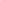 3.6. На ЕПГУ и официальном сайте Министерства в целях информирования Заявителей по вопросам предоставления Государственной услуги размещается следующая информация:3.6.1. Исчерпывающий перечень документов, необходимых для предоставления Государственной услуги, требования к оформлению указанных документов, а также перечень документов, которые Заявитель вправе представить по собственной инициативе.3.6.2.  Перечень лиц, имеющих право на получение Государственной услуги.3.6.3. Срок предоставления Государственной услуги.3.6.4. Результаты предоставления Государственной услуги, порядок представления документа, являющегося результатом предоставления Государственной услуги.3.6.5. Исчерпывающий перечень оснований для отказа в приеме документов, необходимых для предоставления Государственной услуги, а также основания для приостановления или отказа в предоставлении Государственной услуги.3.6.6. Информация о праве на досудебное (внесудебное) обжалование действий (бездействия) и решений, принятых (осуществляемых) в ходе предоставления Государственной услуги.3.6.7. Формы запросов (заявлений, уведомлений, сообщений), используемые при предоставлении Государственной услуги.3.6.8. Размер государственной пошлины, взимаемой за предоставление Государственной услуги.3.7. На официальном сайте Министерства дополнительно размещаются:3.7.1. Полное наименование и почтовый адрес Министерства.3.7.2. Справочные номера телефонов Министерства и отдела недропользования и контроля в сфере ТЭК.3.7.3. Режим работы Министерства, график работы отдела недропользования и контроля в сфере ТЭК и его должностных лиц.3.7.4. Выдержки из нормативных правовых актов, содержащие нормы, регулирующие деятельность Министерства по предоставлению Государственной услуги.3.7.5. Порядок и способы предварительной записи по вопросам предоставления Государственной услуги, на получение Государственной услуги.3.7.6. Текст Административного регламента с приложениями.3.7.7. Краткое описание порядка предоставления Государственной услуги.3.8. При информировании о порядке предоставления Государственной услуги по телефону должностное лицо Министерства, приняв вызов по телефону, представляется: называет фамилию, имя, отчество (при наличии), должность, наименование Министерства.Должностное лицо Министерства обязано сообщить Заявителю график работы, точные почтовый и фактический адреса Министерства, способ проезда к нему, способы предварительной записи для приема по вопросу предоставления Государственной услуги, требования к письменному обращению.Информирование по телефону о порядке предоставления Государственной услуги осуществляется в соответствии с режимом и графиком работы Министерства.Во время разговора должностные лица Министерства обязаны произносить слова четко и не прерывать разговор по причине поступления другого звонка.При невозможности ответить на поставленные Заявителем вопросы телефонный звонок переадресовывается (переводится) на другое должностное лицо Министерства либо обратившемуся сообщается номер телефона, по которому можно получить необходимую информацию.3.9. При ответах на устные обращения, в том числе на телефонные звонки, по вопросам о порядке предоставления Государственной услуги должностным лицом Министерства обратившемуся сообщается следующая информация:3.9.1. О перечне лиц, имеющих право на получение Государственной услуги;3.9.2. О нормативных правовых актах, регулирующих вопросы предоставления Государственной услуги (наименование, дата и номер принятия нормативного правового акта);3.9.3. О перечне документов, необходимых для получения Государственной услуги;3.9.4. О сроках предоставления Государственной услуги;3.9.5. Об основаниях для отказа в приеме документов, необходимых для предоставления Государственной услуги;3.9.6. Об основаниях для приостановления предоставления Государственной услуги, отказа в предоставлении Государственной услуги;3.9.7. О месте размещения на ЕПГУ, официальном сайте Министерства информации по вопросам предоставления Государственной услуги.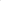 3.10. Доступ к информации о сроках и порядке предоставления Государственной услуги осуществляется без выполнения Заявителем каких-либо требований, в том числе без использования программного обеспечения, установка которого на технические средства Заявителя требует заключения лицензионного или иного соглашения с правообладателем программного обеспечения, предусматривающего взимание платы, регистрацию или авторизацию Заявителя, или предоставление им персональных данных.3.11. Консультирование по вопросам предоставления Государственной услуги, информирование о ходе предоставления Государственной услуги осуществляется должностными лицами Министерства и работниками ГБУ ЧР «РМФЦ» бесплатно.3.12. Информация по вопросам предоставления государственной услуги по лицензированию заготовки, хранения и реализации лома черных металлов, цветных металлов в Чеченской Республике, размещенная на сайте, доступна для всех пользователей информационно-телекоммуникационной сети «Интернет» по адресу лицензирующего органа: http:// www.minpromchr.ru. 3.13. Справочная информация размещена на официальном сайте лицензирующего органа (http://minpromchr.ru) в разделе: Услуги/Лицензирование деятельности по заготовке, хранению и реализации лома черных и цветных металлов, а также на ЕПГУ, Региональном портале. График работы и контактные телефоны Государственного бюджетного учреждения Чеченской Республики «Республиканский многофункциональный центр предоставления государственных и муниципальных услуг»                                                       (далее - ГБУ ЧР «РМФЦ») и его структурных подразделений (филиалов) указаны на официальном сайте ГБУ ЧР «РМФЦ».Раздел II. Стандарт предоставления государственной услугиНаименование Государственной услуги4.1. Государственная услуга «Лицензирование деятельности по заготовке, хранению, переработке и реализации лома черных металлов, цветных металлов».4.2. В рамках государственной услуги Министерство предоставляет следующие подуслуги:4.2.1. предоставление лицензии;4.2.2. внесение изменений в реестр лицензий;4.2.3. прекращение лицензируемого вида деятельности; 4.2.4. предоставление сведений о конкретной лицензии.5. Наименование органа предоставляющего Государственную услугу5.1. Предоставление Государственной услуги «Лицензирование деятельности по заготовке, хранению, переработке и реализации лома черных металлов, цветных металлов» на территории Чеченской Республики осуществляется Министерством. 5.2. Административные процедуры выполняются специалистами отдела недропользования и контроля в сфере ТЭК Министерства, сотрудниками ГБУ ЧР «РМФЦ» в соответствии с заключенным Соглашением о взаимодействии.5.3. Принятие ГБУ ЧР «РМФЦ» решение об отказе в приеме Заявления о предоставлении Государственной услуги и прилагаемых документов и (или) информации, необходимых для предоставления Государственной услуги, настоящим Административным регламентом не предусмотрено. 5.4. При предоставлении Государственной услуги запрещается требовать от Заявителя действий, в том числе согласований, необходимых для получения Государственной услуги и связанных с обращением в иные государственные органы и организации, за исключением получения услуг и получения документов и информации, предоставляемых в результате предоставления таких услуг, включенных в перечень услуг, которые являются необходимыми и обязательными для предоставления государственных услуг.6. Результат предоставления Государственной услуги6.1. Заявитель обращается в Министерство для предоставления Государственной услуги в следующих случаях:6.1.1. Для получения лицензии на заготовку, хранение, переработку и реализацию лома черных металлов, цветных металлов (далее - лицензия);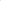 6.1.2. Для внесения изменений в реестр лицензий в следующих случаях: изменение адресов мест осуществления юридическим лицом или индивидуальным предпринимателем лицензируемого вида деятельности; изменение перечня выполняемых работ, составляющих лицензируемый вид деятельности.6.1.3. Для внесения изменений в реестр лицензий в ином случае: реорганизация юридического лица в форме преобразования, слияния                        (при условии наличия у каждого участвующего в слиянии юридического лица по состоянию на дату государственной регистрации правопреемника реорганизованных юридических лиц лицензии на один и тот же вид деятельности), присоединения лицензиата к другому юридическому лицу; изменение наименования лицензиата;   изменение адреса места нахождения лицензиата;   изменение имени, фамилии и (в случае, если имеется) отчества индивидуального предпринимателя;   изменение места жительства индивидуального предпринимателя;   изменение реквизитов документа, удостоверяющего личность индивидуального предпринимателя.6.1.4. Для прекращения лицензируемого вида деятельности; 6.1.5. Для предоставления сведений о конкретной лицензии.6.2. Результатом предоставления Государственной услуги является:6.2.1. Приказ Министерства о предоставлении лицензии (о внесении изменений в реестр лицензий), уведомление о предоставлении лицензии (о внесении изменений в реестр лицензий) для подуслуг: «Предоставление лицензии на осуществление деятельности по заготовке, хранению, переработке и реализации лома черных металлов и цветных металлов», «Внесение изменений в реестр лицензий», «Внесение изменений в реестр лицензий в иных случаях»;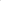 6.2.2. Приказ Министерства о прекращении действия лицензии, уведомление о прекращении действия лицензии для подуслуги: «Прекращение лицензируемого вида деятельности»;6.2.3.  Выписка из реестра лицензий, либо копия акта Министерства о принятом решении, либо справка об отсутствии запрашиваемых сведений для подуслуги: «Предоставление сведений о конкретной лицензии»;6.2.4. Приказ Министерства об отказе в предоставлении лицензии (во внесении изменений в реестр лицензий), уведомление об отказе в предоставлении лицензии (во внесении изменений в реестр лицензий) для подуслуг: «Предоставление лицензии на осуществление деятельности по заготовке, хранению, переработке и реализации лома черных металлов и цветных металлов», «Внесение изменений в реестр лицензий», «Внесение изменений в реестр лицензий в иных случаях»;6.2.5. Уведомление о необходимости устранения выявленных нарушений для подуслуг: «Предоставление лицензии на осуществление деятельности по заготовке, хранению, переработке и реализации лома черных металлов и цветных металлов», «Внесение изменений в реестр лицензий», «Внесение изменений в реестр лицензий в иных случаях»;6.2.6. Уведомление о возврате Заявления и прилагаемых к нему документов для подуслуг: «Предоставление лицензии на осуществление деятельности по заготовке, хранению, переработке и реализации лома черных металлов и цветных металлов», «Внесение изменений в реестр лицензий», «Внесение изменений в реестр лицензий в иных случаях».6.3. Решение о предоставлении Государственной услуги принимается Министерством в форме приказа и подписывается уполномоченным должностным лицом Министерства. В приказе Министерства о предоставлении Государственной услуги указываются следующие сведения:6.3.1. наименование лицензирующего органа;6.3.2. полное и (в случае, если имеется) сокращенное наименование, в том числе фирменное наименование, и организационно-правовая форма юридического лица, адрес его места нахождения, номер телефона, адрес электронной почты, адреса мест осуществления лицензируемого вида деятельности и (или) другие данные, позволяющие идентифицировать место осуществления лицензируемого вида деятельности, государственный регистрационный номер записи о создании юридического лица;6.3.3. фамилия, имя и (в случае, если имеется) отчество индивидуального предпринимателя, наименование и реквизиты документа, удостоверяющего его личность, адрес его места жительства, номер телефона, адрес электронной почты, адреса мест осуществления лицензируемого вида деятельности и (или) другие данные, позволяющие идентифицировать место осуществления лицензируемого вида деятельности, государственный регистрационный номер записи о государственной регистрации индивидуального предпринимателя;6.3.4. идентификационный номер налогоплательщика;6.3.5. лицензируемый вид деятельности с указанием выполняемых работ, оказываемых услуг, составляющих лицензируемый вид деятельности;6.3.6. дата приказа Министерства о предоставлении Государственной услуги и при наличии реквизиты такого приказа.6.4. Решение о предоставлении Государственной услуги может быть оформлено посредством подписания уполномоченным должностным лицом Министерства в информационной системе, в которой осуществляется ведение реестра лицензий, усиленной квалифицированной электронной подписью проекта вносимой в реестр лицензий записи о предоставлении Государственной услуги.6.5. В случае принятия Министерством решения о предоставлении Государственной услуги запись о предоставлении лицензии (о внесении изменений в реестр лицензий) вносится в реестр лицензий в день принятия такого решения.6.6. Ведение реестра лицензий осуществляется Министерством в ГИС ТОР КНД в порядке, установленном Правилами формирования и ведения реестра лицензий, утвержденными постановлением Правительства Российской Федерации от 29 декабря 2020 года № 2343 «Об утверждении Правил формирования и ведения реестра лицензий и типовой формы выписки из реестра лицензий».6.7. Внесенной в реестр лицензий записи о предоставлении лицензии автоматически присваивается уникальный номер, который является регистрационным номером лицензии.6.8. Каждой записи, которой вносятся изменения в реестр лицензий, в автоматическом режиме присваивается свой номер изменения и для каждой такой записи указывается дата внесения ее в реестр лицензий.6.9. В течение одного рабочего дня после дня внесения записи о предоставлении Государственной услуги в реестр лицензий Министерство направляет Заявителю уведомление о предоставлении Государственной услуги, содержащее ссылку на сведения о предоставлении Государственной услуги из реестра лицензий, размещенные ГИС ТОР КНД. Указанное уведомление о предоставлении Государственной услуги может быть направлено Министерством на адрес электронной почты Заявителя, указанный в Заявлении о предоставлении Государственной услуги. 6.10. Решение об отказе в предоставлении Государственной услуги оформляется приказом Министерства, который подписывается уполномоченным должностным лицом Министерства.6.11. В случае принятия решения об отказе в предоставлении Государственной услуги Министерство в течение трех рабочих дней со дня принятия этого решения направляет Заявителю в форме электронного документа, подписанного усиленной квалифицированной электронной подписью, уведомление об отказе в предоставлении Государственной услуги с мотивированным обоснованием причин отказа и со ссылкой на конкретные положения нормативных правовых актов и иных документов, являющихся основанием такого отказа, или, если причиной отказа является установленное в ходе оценки несоответствие Заявителя лицензионным требованиям, реквизиты акта оценки Заявителя. В случае, предусмотренном пунктом 9.12. настоящего Административного регламента, указанное уведомление Министерство вручает в течение трех рабочих дней со дня принятия решения об отказе в предоставлении Государственной услуги Заявителю или направляет Заявителю заказным почтовым отправлением с уведомлением о вручении. 6.12. Решение Министерства об отказе в предоставлении Государственной услуги или бездействие Министерства может быть обжаловано Заявителем в порядке, установленном законодательством Российской Федерации.6.13. В случае представления Заявителем Заявления о предоставлении Государственной услуги и прилагаемых к нему документов в форме электронных документов (комплекта электронных документов) с использованием ЕПГУ уведомление о предоставлении Государственной услуги направляется Заявителю с использованием его личного кабинета на ЕПГУ. 6.14. В случае, если в Заявлении о предоставлении Государственной услуги Заявитель указал на необходимость получения выписки из реестра лицензий, Министерство одновременно с направлением уведомления о предоставлении Государственной услуги направляет Заявителю выписку из реестра лицензий в форме электронного документа, подписанного усиленной квалифицированной электронной подписью.6.15. В Заявлении о предоставлении Государственной услуги Заявитель может указать просьбу о направлении ему в электронной форме информации по вопросам предоставления Государственной услуги.6.16. Вместе с результатом предоставления услуги Заявителю в личный кабинет на ЕПГУ направляется уведомление о возможности получения результата предоставления Государственной услуги на бумажном носителе в Министерстве или в ГБУ ЧР «РМФЦ».7. Срок предоставления государственной услуги7.1. Срок предоставления Государственной услуги исчисляется со дня регистрации в Министерстве Заявления о предоставлении Государственной услуги и документов и (или) информации, необходимых для предоставления государственной услуги и составляет:7.1.1. по основанию, указанному в подпункте 6.1.1. пункта 6.1. настоящего Регламента - не более 45 (сорока пяти) рабочих дней; 7.1.2. по основанию, указанному в подпункте 6.1.2. пункта 6.1. настоящего Регламента – не более 30 (тридцати) рабочих дней;7.1.3. по основанию, указанному в подпункте 6.1.3. пункта 6.1. настоящего Регламента – не более 10 (десяти) рабочих дней; 7.1.4. по основанию, указанному в подпункте 6.1.4. пункта 6.1. настоящего Регламента – не более 10 (десяти) рабочих дней; 7.1.5. по основанию, указанному в подпункте 6.1.5. пункта 6.1. настоящего Регламента - 3 (три) рабочих дня. 7.2. В случае наличия оснований для отказа в предоставлении Государственной услуги, указанных в пункте 11.2. настоящего Административного регламента, соответствующий результат направляется Заявителю в течение трех рабочих дней со дня принятия Министерством, решения об отказе в предоставлении Государственной услуги.7.3. В случае если Заявление о предоставлении Государственной услуги оформлено с нарушением требований, и (или) документы, указанные в пункте 9.2. настоящего Административного Регламента, представлены не в полном объеме, в течение трех рабочих дней со дня приема Заявления о предоставлении Государственной услуги Министерство направляет Заявителю в форме электронного документа, подписанного усиленной квалифицированной электронной подписью Министерства, уведомление о необходимости устранения в тридцатидневный срок выявленных нарушений и (или) представления документов, которые отсутствуют.7.4. В случае, предусмотренном пунктом 9.12. настоящего Административного регламента, уведомление о необходимости устранения в тридцатидневный срок выявленных нарушений и (или) представления документов, которые отсутствуют, в течение трех рабочих дней со дня приема Заявления о предоставлении Государственной услуги вручается непосредственно Заявителю или направляется ему заказным почтовым отправлением с уведомлением о вручении. 7.5. Уведомление о необходимости устранения Заявителем выявленных нарушений и (или) представления отсутствующих документов направляется Заявителю в Личный кабинет на ЕПГУ, или заказным почтовым отправлением с уведомлением о вручении не позднее трех рабочих дней со дня регистрации Заявления в Министерстве, в случае, если Заявление о предоставлении Государственной услуги получено по почте.7.6. В течение трех рабочих дней со дня представления надлежащим образом оформленного Заявления о предоставлении Государственной услуги и в полном объеме прилагаемых к нему документов, которые представлены Заявителем в соответствии с пунктами 9.11. и 9.12. настоящего Административного регламента, уполномоченное должностное лицо Министерства принимает решение о рассмотрении этого Заявления и прилагаемых к нему документов или в случае их несоответствия положениям пункта 9.2. настоящего Административного регламента о возврате этого заявления и прилагаемых к нему документов с мотивированным обоснованием причин возврата.8. Правовые основания для предоставления Государственной услугиПеречень нормативных правовых актов, регулирующих предоставление Государственной услуги размещен на официальном сайте (http://minpromchr.ru) лицензирующего органа в разделе: Услуги/Лицензирование деятельности по заготовке, хранению, переработке и реализации лома черных и цветных металлов/Нормативно-правовая база, ЕПГУ, Региональном портале, в государственной информационной системе Чеченской Республики «Реестр государственных и муниципальных услуг (функций)».Министерство обеспечивает актуализацию перечня на своем официальном сайте.Порядок досудебного (внесудебного) обжалования решений и действий (бездействий) Министерства, а также его должностных лиц приведен в разделе V настоящего Административного регламента.9. Исчерпывающий перечень документов, необходимых в соответствии с нормативными правовыми актами для предоставления Государственной услуги9.1. Перечень документов, необходимых для предоставления Государственной услуги, подлежащих представлению Заявителем, независимо от категории и основания для обращения за предоставлением Государственной услуги:9.1.1. документ, удостоверяющий личность Заявителя;9.1.2. документ, удостоверяющий личность представителя Заявителя, в случае обращения за предоставлением Государственной услуги представителя Заявителя;9.1.3. документ, подтверждающий полномочия представителя Заявителя, в случае обращения за предоставлением Государственной услуги представителя Заявителя.9.2. Для предоставления Государственной услуги Заявитель представляет в Министерство или ГБУ ЧР «РМФЦ» Заявление о предоставлении Государственной услуги, которое подписывается руководителем постоянно действующего исполнительного органа юридического лица или иным имеющим право действовать от имени этого юридического лица лицом либо индивидуальным предпринимателем.Формы Заявлений, используемых при обращении в Министерство за предоставлением Государственной услуги, а также формы документов, используемых при осуществлении лицензирования, установлены в приложениях настоящего Административного регламента в зависимости от оснований для обращения.К заявлению о предоставлении Государственной услуги в зависимости от оснований для обращения за предоставлением Государственной услуги прилагаются:9.2.1. по основаниям, указанным в подпунктах 6.1.1., 6.1.2. пункта 6.1. настоящего Регламента:а) копии документов, подтверждающих наличие у Заявителя необходимых для осуществления лицензируемой деятельности и принадлежащих ему на праве собственности или ином законном основании земельных участков, зданий, строений, сооружений и помещений (единой обособленной части зданий, строений, сооружений и помещений), права на которые не зарегистрированы в Едином государственном реестре прав на недвижимое имущество и сделок с ним (в случае, если такие права зарегистрированы в указанном реестре, представляются сведения об этих земельных участках, зданиях, строениях, сооружениях и помещениях);б) копии документов, подтверждающих наличие у Заявителя принадлежащих ему на праве собственности или ином законном основании технических средств, оборудования и технической документации, используемых для осуществления лицензируемой деятельности;в) копии документов, подтверждающих квалификацию работников, заключивших с Заявителем трудовые договоры в соответствии с требованиями Правил обращения с ломом и отходами черных металлов и их отчуждения, утвержденных постановлением Правительства Российской Федерации от 11 мая 2001 года № 369 (далее - Правила обращения с ломом черных металлов), и Правил обращения с ломом и отходами цветных металлов и их отчуждения, утвержденных постановлением Правительства Российской Федерации от 11 мая 2001 года № 370 (далее - Правила обращения с ломом цветных металлов);г) копии документов о назначении ответственных лиц за проведение радиационного контроля лома и отходов и контроля лома и отходов на взрывобезопасность, утвержденных руководителем организации - Заявителем в соответствии с требованиями Правил обращения с ломом черных металлов и Правил обращения с ломом цветных металлов;9.2.2. по основаниям, указанным в подпунктах 6.1.3., 6.1.5. пункта 6.1. настоящего Административного регламента:а) документ, подтверждающий полномочия представителя.9.3. Вид запрашиваемых сведений о конкретной лицензии указывается Заявителем в Заявлении о предоставлении таких сведений. Не допускается подача Заявителем в Министерство более десяти Заявлений о предоставлении сведений о конкретной лицензии в день, за исключением случая, если такое Заявление подается Заявителем в целях получения сведений о предоставленной ему лицензии.9.4. Заявитель вправе отозвать Заявление о предоставлении Государственной услуги по основаниям, указанным в подпунктах 6.1.1., 6.1.2. пункта 6.1. настоящего Административного регламента, до принятия Министерством решения о предоставлении Государственной услуги или об отказе в ее предоставлении.9.5. В случае если для предоставления Государственной услуги необходима обработка персональных данных лица, не являющегося Заявителем, и если, в соответствии с законодательством Российской Федерации обработка таких персональных данных может осуществляться с согласия указанного лица, при обращении за получением Государственной услуги Заявитель дополнительно представляет документы, подтверждающие получение согласия указанного лица или его законного представителя на обработку персональных данных указанного лица.9.6. Министерству в рамках предоставления Государственной услуги запрещено требовать у Заявителя:9.6.1. представления документов и информации либо осуществления действий, представление или осуществление которых не предусмотрено нормативными правовыми актами, регулирующими отношения, возникающие в связи с предоставлением государственной услуги;  9.6.2. представления документов и информации, в том числе подтверждающих внесение Заявителем платы за предоставление Государственной услуги, которые находятся в распоряжении  органов, предоставляющих государственную услугу, иных органов, органов местного самоуправления либо подведомственных государственным органам  или органам местного самоуправления организаций, участвующих в предоставлении предусмотренных частью 1 статьи 1  Федерального закона от 27 июля 2010 года № 210-ФЗ                                  «Об организации предоставления государственных и муниципальных услуг» государственных и муниципальных услуг в соответствии с нормативными правовыми актами Российской Федерации, нормативными правовыми актами Чеченской Республики, муниципальными правовыми актами, за исключением документов, включенных в определенный частью 6 статьи 7 Федерального закона от 27 июля 2010 года № 210-ФЗ «Об организации предоставления государственных и муниципальных услуг» перечень документов. Заявитель вправе представить указанные документы и информацию в органы, предоставляющие государственную услугу, по собственной инициативе;9.6.3. осуществления действий, в том числе согласований, необходимых для получения Государственной услуги и связанных с обращением в иные государственные органы, органы местного самоуправления, организации, за исключением получения услуг и получения документов и информации, предоставляемых в результате предоставления таких услуг, включенных в перечни, указанные в части 1 статьи 9 Федерального закона от 27 июля 2010 года № 210-ФЗ «Об организации предоставления государственных и муниципальных услуг»; 9.6.4. представления документов и информации, отсутствие и (или) недостоверность которых не указывались при первоначальном отказе в приеме документов для предоставления Государственной услуги, либо в предоставлении Государственной услуги за исключением следующих случаев:а) изменение требований нормативных правовых актов, касающихся предоставления Государственной услуги, после первоначальной подачи Заявления о предоставлении Государственной услуги;б) наличие ошибок в Заявлении о предоставлении Государственной услуги и документах, поданных Заявителем после первоначального отказа в приеме документов, необходимых для предоставления Государственной услуги, либо в предоставлении Государственной услуги и не включенных в представленный ранее комплект документов;в) истечение срока действия документов или изменение информации после первоначального отказа в приеме документов, необходимых для предоставления Государственной услуги, либо в предоставлении Государственной услуги;г) выявление документально подтвержденного факта (признаков) ошибочного или противоправного действия (бездействия) должностного лица органа, предоставляющего государственную услугу, государственного служащего, работника многофункционального цента, работника организации, предусмотренной частью 1.1 статьи 16 Федерального закона от 27.07.2010   № 210-ФЗ «Об организации предоставления государственных и муниципальных услуг», при первоначальном отказе в приеме документов, необходимых для предоставления Государственной услуги, либо в предоставлении Государственной услуги о чем в письменном виде за подписью руководителя органа, предоставляющего государственную услугу, руководителя многофункционального цента при первоначальном отказе в приеме документов, необходимых для предоставления государственной услуги, либо руководителя организации, предусмотренной частью 1.1 статьи 16 Федерального закона от 27.07.2010   № 210-ФЗ «Об организации предоставления государственных и муниципальных услуг»,    уведомляется Заявитель, а также приносятся извинения за доставленные неудобства.9.6.5.предоставления на бумажном носителе документов и информации, электронные образы которых ранее были заверены в соответствии с пунктом 7.2 части 1 статьи 16 Федерального закона от 27 июля 2010 года № 210-ФЗ                                   «Об организации предоставления государственных и муниципальных услуг», за исключением случаев, нанесение отметок на такие документы либо их изъятие является необходимым условием предоставления государственной услуги, и иных случаев, установленных федеральными законами. 9.7. Документы, составленные на иностранном языке, подлежат переводу на русский язык. Верность перевода, подлинность подписи переводчика свидетельствуются в порядке, установленном законодательством Российской Федерации о нотариате.9.8. Министерство в порядке межведомственного информационного взаимодействия в целях представления и получения документов и информации для предоставления Государственной услуги, которые находятся в распоряжении иных органов власти, запрашивает следующие сведения.9.8.1. По основаниям, указанным в подпунктах 6.1.1. и 6.1.2. пункта 6.1. настоящего Регламента:а) сведения, подтверждающие факт внесения сведений о Заявителе в Единый государственный реестр юридических лиц или Единый государственный реестр индивидуальных предпринимателей в Федеральной налоговой службе;б) выписку из Единого государственного реестра недвижимости в Федеральной службе государственной регистрации, кадастра и картографии;в) сведения об оплате государственной пошлины посредством ГИС ГМП.9.8.2. По основаниям, указанным в подпунктах 6.1.3., 6.1.5. пункта 6.1. настоящего Административного регламента:а) сведения об оплате государственной пошлины ГИС ГМП.9.9. Непредставление (несвоевременное представление) указанными органами государственной власти документов и информации не может являться основанием для отказа в предоставлении Заявителю Государственной услуги.9.10. Должностные лица, не представившие (несвоевременно представившие) запрошенные и находящиеся в распоряжении документ или информацию подлежат административной, дисциплинарной или иной ответственности в соответствии с законодательством Российской Федерации. 9.11. Заявления и прилагаемые к ним документы, предусмотренные настоящим Административным регламентом, Заявитель направляет в Министерство в форме электронных документов (пакета электронных документов) в порядке, установленном законодательством Российской Федерации об организации предоставления государственных и муниципальных услуг. Идентификация и аутентификация Заявителя осуществляется с использованием ЕСИА.9.12. Заявление о предоставлении Государственной услуги и прилагаемые к нему документы, предусмотренные настоящим Административным регламентом, Заявитель вправе представить в Министерство или в ГБУ ЧР «РМФЦ», непосредственно на бумажном носителе или направить заказным почтовым отправлением с уведомлением о вручении.10. Исчерпывающий перечень оснований для отказа в приеме документов, необходимых для предоставления Государственной услуги10.1. Основания для отказа в приеме и регистрации Заявления и документов, необходимых для предоставления Государственной услуги в соответствии с настоящим Административным регламентом, отсутствуют.11. Исчерпывающий перечень оснований для приостановления предоставления Государственной услуги или отказа в предоставлении Государственной услуги11.1. Оснований для приостановления предоставления Государственной услуги не установлено.11.2. Основанием отказа в предоставлении Государственной услуги является:11.2.1. наличие в представленных Заявителем Заявлении о предоставлении лицензии (о внесении изменений в реестр лицензий) и (или) прилагаемых к нему документах недостоверной или искаженной информации;11.2.2. установленное в ходе оценки несоответствие Заявителя лицензионным требованиям;11.2.3. наличие у Заявителя, обратившегося в Министерство с Заявлением о предоставлении Государственной услуги по основанию, указанному в подпункте 6.1.1. пункта 6.1. настоящего Административного регламента, действующей лицензии на данный вид деятельности, предоставленной Министерством.12. Размер платы, взимаемой с заявителя при предоставлении Государственной услуги, и способы ее взимания12.1. В соответствии с пунктом 92 статьи 333.33 Налогового кодекса Российской Федерации за совершение юридически значимых действий при предоставлении Государственной услуги взимается государственная пошлина в следующих размерах:12.1.1. по основанию, указанному в подпункте 6.1.1. пункта 6.1. настоящего Административного регламента, - 7500 рублей;12.1.2. по основанию, указанному в подпункте 6.1.2. пункта 6.1. настоящего Административного регламента, - 3500 рублей;12.1.3. по основанию, указанному в подпункте 6.1.3. пункта 6.1. настоящего Административного регламента, - 750 рублей.12.2. Плата подлежит возврату:12.2.1. в размере, превышающем размер установленной платы, в случае внесения платы в большем размере, чем это предусмотрено;12.2.2. в размере внесенной платы в случае, если плата внесена не в полном размере.12.3. Выписка из реестра лицензий в форме электронного документа, подписанного усиленной квалифицированной электронной подписью уполномоченного должностного органа Министерства, предоставляется без взимания платы.12.4. Иная плата за предоставление Государственной услуги законодательством Российской Федерации, субъекта Российской Федерации не предусмотрена. Государственная пошлина за совершение действий, связанных с лицензированием, уплачивается до подачи Заявления и (или) документов на совершение указанных действий.12.5. Заявителю в личном кабинете на ЕПГУ предоставлена возможность оплатить государственную пошлину за предоставление Государственной услуги непосредственно перед подачей Заявления на ЕПГУ с использованием электронных сервисов оплаты.12.6. Получение информации об уплате Заявителем государственной пошлины за предоставление Государственной услуги осуществляется Министерством с использованием сведений, содержащихся в ГИС ГМП.12.7. В случае отказа Заявителя от предоставления Государственной услуги возврат или зачет государственной пошлины, уплаченной за предоставление Государственной услуги, не производится (за исключением случая, указанного в подпункте 4 части 1 статьи статья 333.40 Налогового кодекса Российской Федерации).12.8. В случае внесения изменений в выданный по результатам предоставления Государственной услуги документ, направленный на исправление ошибок, допущенных по вине Министерства или должностного лица Министерства, плата с Заявителя не взимается.13. Требования к помещениям, в которых предоставляется Государственная услуга13.1. Помещение Министерства, в котором предоставляется Государственная услуга, должно соответствовать Санитарно-эпидемиологическим правилам и нормативам, а также требованиям законодательства Российской Федерации о социальной защите инвалидов.13.2. Помещения Министерства оснащаются:13.2.1. противопожарной системой и средствами пожаротушения;13.2.2. системой оповещения о возникновении чрезвычайной ситуации;13.2.3. системой охранной сигнализации;13.2.4. средствами оказания первой медицинской помощи;Непосредственно в здании Министерства, размещается схема расположения подразделений с номерами кабинетов, а также график работы специалистов.13.5. Визуальная, текстовая и мультимедийная информация о порядке предоставления Государственной услуги размещается на информационном стенде в помещении Министерства, предназначенном для приема Заявителей.13.6. В помещении, где предоставляется Государственная услуга, рабочее место ответственного специалиста оснащается системами вентиляции или кондиционирования воздуха, оборудуется телефоном, факсом, копировальным аппаратом, компьютером с возможностью вывода документов на печать и выхода в сеть «Интернет», оргтехникой, позволяющей своевременно и в полном объеме организовать выполнение возложенных обязанностей.13.7. Места ожидания приема, места сдачи и получения документов Заявителями, места для информирования Заявителей и заполнения необходимых документов оборудуются стульями (креслами) и столами и обеспечиваются писчей бумагой и письменными принадлежностями (шариковые ручки).13.8. В соответствии с Федеральным законом «О социальной защите инвалидов в Российской Федерации» (далее - Федеральный закон № 181-ФЗ) инвалидам обеспечиваются:13.8.1. условия для беспрепятственного доступа к объекту (зданию, помещению), в котором предоставляется Государственная услуга, а также для беспрепятственного пользования транспортом, средствами связи и информации;13.8.2. возможность самостоятельного передвижения по территории, на которой расположены объекты (здания, помещения), в которых предоставляется Государственная услуга, а также входа в такие объекты и выхода из них, посадки в транспортное средство и высадки из него, в том числе с использованием кресла-коляски;13.8.3. сопровождение инвалидов, имеющих стойкие расстройства функции зрения и самостоятельного передвижения;13.8.4. надлежащее размещение оборудования и носителей информации, необходимых для обеспечения беспрепятственного доступа инвалидов к объектам (зданиям, помещениям), в которых предоставляется Государственная услуга, и к услуге с учетом ограничений их жизнедеятельности;13.8.5. оказание инвалидам помощи в преодолении барьеров, мешающих получению ими Государственной услуги наравне с другими лицами.13.9. В случае невозможности полностью приспособить объект с учетом потребностей инвалидов собственник объекта в соответствии со статьей 15 Федерального закона № 181-ФЗ должен принимать меры для обеспечения доступа инвалидов к месту предоставления Государственной услуги либо, когда это возможно, обеспечить ее предоставление по месту жительства инвалида или в дистанционном режиме.14. Показатели доступности и качества Государственной услуги14.1. К показателям доступности и качества Государственной услуги относятся:14.1.1. соблюдение сроков предоставления Государственной услуги;14.1.2. соблюдение права Заявителей на получение актуальной и достоверной информации о порядке предоставления Государственной услуги;14.1.3. количество взаимодействий Заявителя с должностными лицами при непосредственном предоставлении Государственной услуги и их продолжительность;14.1.4. возможность обращения в досудебном и (или) судебном порядке в соответствии с законодательством Российской Федерации с жалобой (претензией) на принятое по его Заявлению решение или на действия (бездействие) должностных лиц Министерства;14.1.5. отсутствие рассмотрения жалоб на действия (бездействие) должностных лиц министерства.14.2. Заявителю при предоставлении Государственной услуги в электронной форме обеспечивается выполнение следующих действий:14.2.1. получение информации о порядке и сроках предоставления Государственной услуги;14.2.2. формирование запроса о предоставлении Государственной услуги;14.2.3. получение информации об окончании предоставления Государственной услуги;14.2.4. получение сведений о ходе выполнения запроса о предоставлении Государственной услуги;14.2.5. осуществление оценки качества предоставления Государственной услуги.14.3. Показателями доступности предоставления Государственной услуги являются:14.3.1. транспортная доступность к месту предоставления Государственной услуги;14.3.2. обеспечение условий доступности для инвалидов предоставляемой услуги в соответствии с законодательством Российской Федерации о социальной защите инвалидов;14.3.3. наличие полной и понятной информации о месте, порядке и сроках предоставления Государственной услуги;14.3.4. получение информации о ходе и результатах предоставления Государственной услуги лично, почтой, с использованием телефонной связи и информационно-коммуникационных технологий;14.3.5. наличие помещения, в котором осуществляется прием документов от Заявителей, выдача результата предоставления Государственной услуги;14.3.6. обеспечение возможности направления запроса в Министерство по электронной почте;14.3.7. размещение информации о порядке предоставления Государственной услуги на официальном сайте Министерства, на ЕПГУ;14.3.8. обеспечение предоставления государственной услуги с использованием возможностей ЕПГУ;14.3.9. обеспечение возможности получения Государственной услуги через ГБУ ЧР «РМФЦ».14.4. Количество взаимодействий Заявителя с должностным лицом не должно превышать трех раз.14.5. Взаимодействие Заявителя с должностными лицами Министерства осуществляется при личном обращении Заявителя:14.5.1. для подачи Заявления и необходимых документов для предоставления Государственной услуги;14.5.2. для информирования Заявителя о ходе предоставления Государственной услуги;14.5.3. для получения результата предоставления Государственной услуги.14.6. Продолжительность взаимодействия Заявителя с должностными лицами Министерства при предоставлении Государственной услуги не может превышать более 15 минут по каждому из указанных видов взаимодействия.15. Иные требования предоставления государственной услуги 15.1. Запись на прием в Министерство для подачи Заявления с использованием ЕПГУ не осуществляется.15.2. Для получения Государственной услуги Заявитель авторизуется на ЕПГУ посредством ЕСИА, затем заполняет Заявление с использованием специальной интерактивной формы в электронном виде.15.3. Заполненное Заявление отправляется Заявителем вместе с прикрепленными электронными образами документов, необходимых для предоставления Государственной услуги, в Министерство. При авторизации в ЕСИА Заявление считается подписанным простой электронной подписью Заявителя, представителя Заявителя, уполномоченного на подписание Заявления.15.4. Отправленные документы поступают в ГИС ТОР КНД. Передача оригиналов и сверка с электронными образами документов не требуется.15.5. Заявитель уведомляется о получении Министерством Заявления и документов в его день подачи посредством изменения статуса Заявления в Личном кабинете Заявителя на ЕПГУ.15.6. Решение о предоставлении Государственной услуги принимается Министерством на основании электронных образов документов, представленных Заявителем, а также сведений, находящихся в распоряжении иных органов государственной власти, органов местного самоуправления, организаций и полученных Министерством, посредством межведомственного информационного взаимодействия.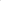 15.7. При поступлении в Министерство от Заявителя Заявления иными способами (посредством почтовой связи, по адресу электронной почты, на личном приеме) предоставление Государственной услуги осуществляется в порядке и сроки, предусмотренные настоящим Административным регламентом. Документы, необходимые для предоставления Государственной услуги, прилагаемые к Заявлению, оформляются в соответствии с требованиями гражданского законодательства Российской Федерации и настоящего Административного регламента.15.8. Заявитель уведомляется о ходе рассмотрения и готовности результата предоставления Государственной услуги следующими способами:15.8.1. через личный кабинет на ЕПГУ;15.8.2. самостоятельно получить информацию о ходе рассмотрения и готовности результата предоставления Государственной услуги посредством сервиса ЕПГУ «Узнать статус Заявления».15.9. Способы получения результата Государственной услуги:15.9.1. В форме электронного документа в Личный кабинет на ЕПГУ.Результат предоставления Государственной услуги независимо от принятого решения направляется Заявителю в Личный кабинет на ЕПГУ в форме электронного документа, подписанного усиленной квалифицированной ЭП уполномоченного должностного лица Министерства.Дополнительно Заявителю обеспечена возможность получения результата предоставления Государственной услуги в любом ГБУ ЧР «РМФЦ» в виде распечатанного на бумажном носителе экземпляра электронного документа.15.10. В целях предоставления Государственной услуги в электронной форме с использованием ЕПГУ Заявителем заполняется электронная форма Заявления в карточке Государственной услуги на ЕПГУ с приложением электронных образов документов и (или) указанием сведений из документов, необходимых для предоставления Государственной услуги и указанных в настоящем Административном регламенте.15.11. При предоставлении Государственной услуги в электронной форме осуществляются:	15.11.1. предоставление в порядке,	 установленном настоящим Административным регламентом, информации Заявителю и обеспечение доступа Заявителя к сведениям о Государственной услуге;15.11.2. подача Заявления и иных документов, необходимых для предоставления Государственной услуги в Министерство с использованием ЕПГУ;15.11.3. поступление Заявления и документов, необходимых для предоставления Государственной услуги в ГИС ТОР КНД;15.11.4. Обработка и регистрация Заявления и документов, необходимых для предоставления Государственной услуги в ГИС ТОР КНД;15.11.5. Получение Заявителем уведомлений о ходе предоставления Государственной услуги в Личный кабинет на ЕПГУ;15.11.6. возможность оплаты государственной пошлины за предоставление Государственной услуги посредством электронных сервисов на ЕПГУ;15.11.7. получение Заявителем сведений о ходе предоставления Государственной услуги посредством информационного сервиса «Узнать статус Заявления»;15.11.8. получение Заявителем результата предоставления Государственной услуги в Личном кабинете на ЕПГУ в виде электронного документа, подписанного усиленной квалифицированной ЭП уполномоченного должностного лица Министерства.15.12. Требования к форматам заявлений и иных документов, представляемых в форме электронных документов необходимых для предоставления государственных и муниципальных услуг устанавливаются субъектом Российской Федерации.15.13. Электронные документы представляются в следующих форматах:а) xml - для формализованных документов;б) doc, docx, odt - для документов с текстовым содержанием, не включающим формулы (за исключением документов, указанных в подпункте «в» настоящего подпункта);в) xls, xlsx, ods - для документов, содержащих расчеты;г) pdf, jpg, jpeg - для документов с текстовым содержанием, в том числе включающих формулы и (или) графические изображения (за исключением документов, указанных в подпункте «в» настоящего пункта), а также документов с графическим содержанием.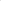 15.14. Допускается формирование электронного документа путем сканирования непосредственно с оригинала документа (использование копий не допускается), которое осуществляется с сохранением ориентации оригинала документа с использованием следующих режимов:а) «черно-белый» (при отсутствии в документе графических изображений и (или) цветного текста);б) «оттенки серого» (при наличии в документе графических изображений, отличных от цветного графического изображения);в) «цветной» или «режим полной цветопередачи» (при наличии в документе цветных графических изображений либо цветного текста);г) сохранением всех аутентичных признаков подлинности, а именно: графической подписи лица, печати, углового штампа бланка;д) количество файлов должно соответствовать количеству документов, каждый из которых содержит текстовую и (или) графическую информацию.15.15. Электронные документы должны обеспечивать:а) возможность идентифицировать документ и количество листов в документе;б) возможность поиска по текстовому содержанию документа и возможность копирования текста (за исключением случаев, когда текст является частью графического изображения);в) содержать оглавление, соответствующее смыслу и содержанию документа;г) для документов, содержащих структурированные по частям, главам, разделам (подразделам) данные и закладки, обеспечивающие переходы по оглавлению и (или) к содержащимся в тексте рисункам и таблицам.15.16. Документы, подлежащие представлению в форматах xls, xlsx или ods, формируются в виде отдельного электронного документа.15.17. Максимально допустимый размер прикрепленного пакета документов не должен превышать 10 Гб.Раздел III. Состав, последовательность и сроки выполнения административных процедур (действий)	16. Перечень вариантов предоставления Государственной услуги 16.1. Перечень административных процедур:16.1.1. прием и регистрация заявления и прилагаемых к нему документов на предоставление государственной услуги;16.1.2. формирование и направление межведомственных информационных запросов в органы (организации), участвующие в предоставлении Государственной услуги;16.1.3.  рассмотрение Заявления и представленных документов, проверка полноты и достоверности сведений, содержащихся в Заявлении и документах, проведение оценки соответствия Заявителя лицензионным требованиям;16.1.4. принятие решения о предоставлении (об отказе в предоставлении) Государственной услуги и оформление результата предоставления Государственной услуги;16.1.5. выдача (направление) результата предоставления Государственной услуги.16.2. Исправление допущенных опечаток и ошибок в выданных в результате предоставления Государственной услуги документах осуществляется путем направления Заявителем в Министерство, обращения о необходимости устранения выявленных опечаток и ошибок.Обращение регистрируется в Министерстве в день его поступления.В течение 5 (пяти) рабочих дней с даты регистрации обращения Министерство формирует исправленный результат предоставления Государственной услуги.17. Прием и регистрация Заявления и прилагаемых к нему документов на предоставление государственной услуги17.1. Основанием для начала административной процедуры является поступление в Министерство Заявления о предоставлении Государственной услуги по основаниям, предусмотренным пунктом 6.1. настоящего Административного регламента.17.2. Прием и регистрация Заявления о предоставлении Государственной услуги осуществляется: 17.2.1. в случае направления Заявления посредством ЕПГУ - в автоматическом режиме в день их поступления в Министерство;17.2.2. в случае направления Заявления посредством почтовой связи, по адресу электронной почты или представление Заявления на личном приеме - в день их поступления в Министерство.17.3. В случаях, предусмотренных в подпункте 17.2.2. настоящего Административного Регламента, специалист отдела недропользования и контроля в сфере ТЭК Министерства, принявший Заявление и прилагаемые к нему документы, передает Заявление в отдел Министерства, ответственный за делопроизводство, который осуществляет регистрацию Заявления с прилагаемыми документами не позднее одного рабочего дня, следующего за днем поступления их в Министерство.17.4. Заявление о предоставлении Государственной услуги и прилагаемые к нему документы по основаниям, предусмотренным подпунктами 6.1.1. и 6.1.2. настоящего Административного регламента принимаются по описи. Копия описи с отметкой о дате приема указанных Заявления и документов в день приема направляется Министерством Заявителю в форме электронного документа, подписанного усиленной квалифицированной электронной подписью Министерства, способом, обеспечивающим подтверждение получения Заявителем такой копии и подтверждение доставки указанного документа.17.5. В случае представления Заявителем Заявления о предоставлении Государственной услуги и прилагаемых к нему документов в форме электронных документов (комплекта электронных документов) с использованием ЕПГУ Министерством вместо копии описи с отметкой о дате приема указанных Заявления и документов Заявителю с использованием его личного кабинета на ЕПГУ направляется уведомление, подтверждающее дату приема Заявления о предоставлении Государственной услуги и прилагаемых к нему документов. Указанное уведомление направляется Заявителю в день приема Заявления о предоставлении Государственной услуги и прилагаемых к нему документов.17.6. В случаях, предусмотренных подпунктами 6.1.1. и 6.1.2.  настоящего Административного регламента, копия описи с отметкой о дате приема Заявления о предоставлении Государственной услуги и прилагаемых к нему документов в день приема вручается Заявителю или направляется ему заказным почтовым отправлением с уведомлением о вручении либо по выбору Заявителя в форме электронного документа, подписанного усиленной квалифицированной электронной подписью Министерства, способом (в том числе с использованием ЕПГУ), обеспечивающим подтверждение получения Заявителем такой копии и подтверждение доставки указанного документа. По просьбе Заявителя, указанной в Заявлении о предоставлении Государственной услуги, копия описи с отметкой о дате приема Заявления о предоставлении Государственной услуги и прилагаемых к нему документов в форме электронного документа может быть направлена на адрес электронной почты Заявителя.17.7. В случаях, предусмотренных в подпункте 17.2.2. настоящего Административного регламента, специалист отдела недропользования и контроля в сфере ТЭК Министерства, принявший Заявление и прилагаемые к нему документы в течении одного рабочего дня осуществляет регистрацию Заявления в ГИС ТОР КНД.17.8. Критерием принятия решения по административной процедуре является наличие Заявления и прилагаемых документов, предусмотренных пунктом 6.1. настоящего Административного регламента.17.9. Результатом административной процедуры является регистрация Заявления о предоставлении Государственной услуги и документов, предусмотренных пунктом 6.1. настоящего Административного регламента.17.10. Результат административной процедуры фиксируется в                                         ГИС ТОР КНД.18. Формирование и направление межведомственных информационных запросов в органы (организации), участвующие в предоставлении Государственной услуги 18.1. Основанием для начала административной процедуры является получение ответственным исполнителем надлежащим образом оформленного Заявления о предоставлении Государственной услуги и в полном объеме прилагаемых документов.Порядок межведомственного информационного взаимодействия при предоставлении Государственной услуги (далее - межведомственное информационное взаимодействие) осуществляется в соответствии с постановлением Правительства Российской Федерации от 23 июня 2021 года № 963 «Об утверждении Правил межведомственного информационного взаимодействия при предоставлении государственных и муниципальных услуг, в том числе рекомендуемых правил организации межведомственного информационного взаимодействия между исполнительными органами государственной власти субъектов Российской Федерации и (или) органами местного самоуправления, и признании утратившими силу некоторых актов Правительства Российской Федерации и отдельных положений некоторых актов Правительства Российской Федерации».Межведомственное информационное взаимодействие осуществляется в электронной форме посредством региональной системы межведомственного электронного взаимодействия (далее – РСМЭВ) и ГИС ТОР КНД.18.2. Для предоставления Государственной услуги с использованием межведомственного информационного взаимодействия межведомственные запросы направляются:18.2.1. в Федеральную налоговую службу - в части получения сведений из единого государственного реестра юридических лиц/единого государственного реестра индивидуальных предпринимателей, в случаях, установленных подпунктами 6.1.1. - 6.1.3. настоящего Административного регламента;18.2.2. в Федеральную службу государственной регистрации, кадастра и картографии - в части получения сведений в виде выписки из Единого государственного реестра недвижимости об объекте недвижимости, в случаях, установленных подпунктами 6.1.1., 6.1.2. настоящего Административного регламента;18.2.3. в Федеральное казначейство - в части получения сведений об уплате государственной пошлины, в случаях, установленных подпунктами 6.1.1. - 6.1.3. настоящего Административного регламента.18.3. Ответственный исполнитель направляет межведомственные запросы в форме электронного документа. Формирование и направление межведомственного запроса осуществляются исполнителем в день, установленный приказом о проведении документарной оценки соответствия Заявителя лицензионным требованиям. 18.4. Срок предоставления сведений при межведомственном информационном взаимодействии в электронной форме не должен превышать                                   48 часов с момента направления межведомственного запроса.18.5. Ответы, поступившие в рамках межведомственного электронного взаимодействия, приобщаются к Заявлению и прилагаемых к нему документов для учета при принятии решения по результатам их рассмотрения.18.6. Критерием для принятия решения является поступление в Министерство сведений от федеральных органов исполнительной власти, указанных в пункте 18.2. настоящего Административного регламента.18.7. Результатом административной процедуры является получение сведений от федеральных органов исполнительной власти, указанных в пункте 18.2. настоящего Административного регламента.18.8. Способом фиксации результата выполнения административной процедуры является приобщение к материалам лицензионного дела сведений, указанных в пункте 18.2. настоящего Административного регламента.19. Рассмотрение Заявления и представленных документов, проверка полноты и достоверности сведений, содержащихся в Заявлении и документах, проведение оценки соответствия Заявителя лицензионным требованиям19.1. Основанием для начала административной процедуры является приказ Министерства о проведении документарной (выездной) оценки соответствия Заявителя лицензионным требованиям.19.2. Министерство осуществляет проверку полноты и достоверности содержащихся в Заявлении и документах сведений, в том числе оценку соответствия Заявителя лицензионным требованиям, в порядке, установленном статьей 19.1 Федерального закона от 4 мая 2011 года № 99-ФЗ «О лицензировании отдельных видов деятельности», и принимает решение о предоставлении Государственной услуги или об отказе в ее предоставлении.19.3. Основанием для проведения оценки соответствия Заявителя лицензионным требованиям по основаниям, установленным подпунктами 6.1.1., 6.1.2. является:19.3.1. Заявление о предоставлении лицензии;19.3.2. Заявление о внесении изменений в реестр лицензий при намерении лицензиата выполнять работы, составляющие лицензируемый вид деятельности, сведения о которых не внесены в реестр лицензий, и (или) при намерении лицензиата осуществлять лицензируемый вид деятельности по месту (местам) его осуществления, не указанному в реестре лицензий.19.4. Оценка соответствия Заявителя лицензионным требованиям проводится в форме документарной оценки и (или) выездной оценки.19.5. Предметом документарной оценки являются сведения, содержащиеся в представленном Заявлении и документах, в целях оценки соответствия таких сведений положениям пункта 9.2. настоящего Административного регламента, а также сведениям о Заявителе, содержащимся в едином государственном реестре юридических лиц, едином государственном реестре индивидуальных предпринимателей и других федеральных информационных ресурсах.19.6. Предметом выездной оценки являются состояние производственных объектов, технических средств, оборудования, иных объектов, которые предполагается использовать Заявителем при осуществлении лицензируемого вида деятельности, и наличие необходимых для осуществления лицензируемого вида деятельности работников в целях оценки соответствия таких объектов и работников лицензионным требованиям.19.7. Документарная оценка проводится по месту нахождения Министерства. Выездная оценка осуществляется по месту или местам осуществления лицензируемого вида деятельности.19.8. Оценка соответствия Заявителя лицензионным требованиям проводится на основании приказа Министерства о проведении документарной (выездной) оценки.19.9. Оценка соответствия Заявителя лицензионным требованиям проводится в соответствии с оценочным листом, содержащим список контрольных вопросов, ответы на которые должны свидетельствовать о соответствии Заявителя лицензионным требованиям (приложение № 21).19.10. О проведении выездной оценки Заявитель уведомляется Министерством за три рабочих дня до начала ее проведения любым доступным способом, в том числе посредством направления электронного документа, подписанного усиленной квалифицированной электронной подписью, на адрес электронной почты Заявителя (приложение № 19).19.11. Заявитель обязан предоставить лицам, участвующим в выездной оценке, возможность ознакомиться с документами, связанными с целями, задачами и предметом выездной оценки, а также обеспечить доступ указанных лиц к используемым производственным объектам по месту осуществления лицензируемого вида деятельности, к используемым техническим средствам, оборудованию и технической документации. 19.12. Результаты оценки соответствия Заявителя лицензионным требованиям оформляются актом оценки. В случае выявления несоответствия Заявителя лицензионным требованиям в акте оценки указывается, каким именно лицензионным требованиям не соответствует Заявитель и каким нормативным правовым актом (с указанием его структурной единицы) такое лицензионное требование установлено (приложение № 18).19.13. При осуществлении оценки соответствия Заявителя лицензионным требованиям Министерство вправе получить информацию, подтверждающую достоверность представленных Заявителем сведений и документов, а также информацию, подтверждающую соответствие Заявителя лицензионным требованиям, с использованием информационно-телекоммуникационной сети «Интернет» в соответствии с законодательством Российской Федерации, регулирующим вопросы обеспечения доступа к информации.19.14. В случае, если в ходе оценки соответствия Заявителя лицензионным требованиям по основанию, предусмотренному подпунктом 6.1.2. настоящего Административного регламента, выявлены грубые нарушения Заявителем лицензионных требований, соблюдение которых является обязательным при осуществлении лицензируемого вида деятельности на основании действующей лицензии, Министерство направляет Заявителю уведомление о необходимости устранения грубых нарушений лицензионных требований (Приложение № 20 ) в предусмотренный таким уведомлением срок, который должен составлять не менее десяти дней. 19.15. Указанное в пункте 21.13. настоящего Административного регламента уведомление направляется Заявителю при условии, если Министерством выявлены грубые нарушения лицензионных требований, соблюдение которых является предметом оценки соответствия Заявителя лицензионным требованиям при его намерении выполнять работы, составляющие лицензируемый вид деятельности, сведения о которых не внесены в реестр лицензий, и (или) при его намерении осуществлять лицензируемый вид деятельности по месту (местам) его осуществления, не указанному в реестре лицензий.19.16. В срок, предусмотренный указанным в пункте 19.14. настоящего Административного регламента уведомлением о необходимости устранения грубых нарушений лицензионных требований, Заявитель обязан устранить указанные нарушения и уведомить об этом Министерство. Министерство осуществляет оценку устранения лицензиатом грубых нарушений в срок, не превышающий десяти рабочих дней со дня, следующего за днем получения от Заявителя уведомления об устранении грубых нарушений лицензионных требований. 19.17. Критерием принятия решения является установление в ходе проведения документарной (выездной) оценки соответствие или несоответствие Заявителя лицензионным требованиям.19.18. Результатом административной процедуры является составление акта оценки.19.19. Способом фиксации результата выполнения административной процедуры является регистрация акта оценки и внесение сведений о проведенной документарной (выездной) оценки в ГИС ТОР КНД. 20. Принятие решения о предоставлении (об отказе в предоставлении) Государственной услуги и оформление результата предоставления Государственной услуги20.1. Основанием для начала административной процедуры являются результаты проверки полноты и достоверности содержащихся в представленном Заявлении о предоставлении Государственной услуги и прилагаемых к нему документов, в том числе оценки соответствия Заявителя лицензионным требованиям.20.2. По основаниям, установленным подпунктом 6.1.1. настоящего Административного регламента, в случае, если по результатам оценки соответствия Заявителя лицензионным требованиям выявлено несоответствие Заявителя лицензионным требованиям в отношении отдельных работ, составляющих лицензируемый вид деятельности (в том числе отдельных работ, которые Заявитель намерен выполнять, оказывать по одному или нескольким местам осуществления лицензируемого вида деятельности), лицензия указанному Заявителю предоставляется по его просьбе на те виды работ, составляющих лицензируемый вид деятельности (в том числе работы, которые Заявитель намерен выполнять по одному или нескольким местам осуществления лицензируемого вида деятельности), в отношении которых соответствие Заявителя лицензионным требованиям было подтверждено в ходе указанной оценки.По основаниям, установленным подпунктом 6.1.2. настоящего Административного регламента, в случае, если по результатам оценки соответствия Заявителя лицензионным требованиям выявлено несоответствие Заявителя лицензионным требованиям в отношении отдельных работ, услуг, составляющих лицензируемый вид деятельности, но не предусмотренных реестром лицензий, и (или) в отношении работ, услуг, составляющих лицензируемый вид деятельности, осуществляемых в месте, не предусмотренном реестром лицензий, в реестр лицензий вносятся сведения о работах, об услугах, составляющих лицензируемый вид деятельности, и (или) местах осуществления работ, услуг, составляющих лицензируемый вид деятельности, в отношении которых соответствие Заявителя лицензионным требованиям было подтверждено в ходе указанной оценки.20.3. Просьба, предусмотренная пунктом 20.2. настоящего Административного регламента, указывается Заявителем в Заявлении о предоставлении Государственной услуги или подается в Министерство по установленной им форме в период рассмотрения Министерством Заявления о предоставлении Государственной услуги до принятия решения о предоставлении лицензии или об отказе в ее предоставлении.20.4. Решение о предоставлении Государственной услуги по основаниям, установленным подпунктами 6.1.1. и 6.1.2. настоящего Административного регламента, принимается Министерством в форме приказа и подписывается уполномоченным должностным лицом Министерства. В приказе Министерства о предоставлении Государственной услуги указываются следующие сведения:а) наименование лицензирующего органа;б) полное и (в случае, если имеется) сокращенное наименование, в том числе фирменное наименование, и организационно-правовая форма юридического лица, адрес его места нахождения, номер телефона, адрес электронной почты, адреса мест осуществления лицензируемого вида деятельности и (или) другие данные, позволяющие идентифицировать место осуществления лицензируемого вида деятельности, государственный регистрационный номер записи о создании юридического лица;в) фамилия, имя и (в случае, если имеется) отчество индивидуального предпринимателя, наименование и реквизиты документа, удостоверяющего его личность, адрес его места жительства, номер телефона, адрес электронной почты, адреса мест осуществления лицензируемого вида деятельности и (или) другие данные, позволяющие идентифицировать место осуществления лицензируемого вида деятельности, государственный регистрационный номер записи о государственной регистрации индивидуального предпринимателя;г) идентификационный номер налогоплательщика;д) лицензируемый вид деятельности с указанием выполняемых работ, составляющих лицензируемый вид деятельности;е) дата вынесения решения Министерством о предоставлении лицензии (о внесении изменений в реестр лицензий) и реквизиты такого решения.20.5. Решение о предоставлении лицензии (о внесении изменений в реестр лицензий) может быть оформлено посредством подписания уполномоченным должностным лицом Министерства в ГИС ТОР КНД, усиленной квалифицированной электронной подписью проекта вносимой в реестр лицензий записи о предоставлении лицензии (о внесении изменений в реестр лицензий).20.6. В случае принятия Министерством решения о предоставлении лицензии (внесении изменений в реестр лицензий) запись о предоставлении лицензии (внесении изменений в реестр лицензий) вносится в реестр лицензий в день принятия такого решения.20.7. В течение одного рабочего дня после дня внесения записи о предоставлении лицензии (внесении изменений в реестр лицензий) в реестр лицензий Министерство направляет Заявителю уведомление о предоставлении лицензии (внесении изменений в реестр лицензий), содержащее ссылку на сведения о предоставлении лицензии (внесении изменений в реестр лицензий) из реестра лицензий, размещенные в ГИС ТОР КНД. Указанное уведомление о предоставлении лицензии (внесении изменений в реестр лицензий) может быть направлено Министерством на адрес электронной почты Заявителя, указанный в Заявлении о предоставлении Государственной услуги. 20.8. В случае представления Заявителем Заявления о предоставлении Государственной услуги и прилагаемых к нему документов в форме электронных документов (комплекта электронных документов) с использованием ЕПГУ уведомление о предоставлении Государственной услуги направляется Заявителю с использованием его личного кабинета на ЕПГУ. 20.9. В случае, если в Заявлении о предоставлении Государственной услуги Заявитель указал на необходимость получения выписки из реестра лицензий, Министерство одновременно с направлением уведомления о предоставлении Государственной услуги направляет Заявителю выписку из реестра лицензий в форме электронного документа, подписанного усиленной квалифицированной электронной подписью.20.10. Решение об отказе в предоставлении Государственной услуги оформляется приказом Министерства, который подписывается уполномоченным должностным лицом Министерства.20.11. В случае принятия решения об отказе в предоставлении Государственной услуги Министерство в течение трех рабочих дней со дня принятия этого решения направляет Заявителю в форме электронного документа, подписанного усиленной квалифицированной электронной подписью, уведомление об отказе в предоставлении Государственной услуги с мотивированным обоснованием причин отказа и со ссылкой на конкретные положения нормативных правовых актов и иных документов, являющихся основанием такого отказа, или, если причиной отказа является установленное в ходе оценки несоответствие Заявителя лицензионным требованиям, реквизиты акта оценки Заявителя. В случае, предусмотренном пунктом 9.12. настоящего Административного регламента, указанное уведомление Министерство вручает в течение трех рабочих дней со дня принятия решения об отказе в предоставлении Государственной услуги Заявителю или направляет Заявителю заказным почтовым отправлением с уведомлением о вручении либо в соответствии с пунктом 9.11. настоящего Административного регламента, егламентанаправляет Заявителю по его выбору в форме электронного документа, подписанного усиленной квалифицированной электронной подписью.20.12. По просьбе Заявителя, указанной в Заявлении о предоставлении Государственной услуги, уведомление об отказе в предоставлении Государственной услуги в форме электронного документа, подписанного усиленной квалифицированной электронной подписью, может быть направлено Заявителю на адрес его электронной почты.20.13. В случае представления Заявителем Заявления о предоставлении Государственной услуги и прилагаемых к нему документов в форме электронных документов (комплекта электронных документов) с использованием единого портала государственных и муниципальных услуг уведомление об отказе в предоставлении лицензии в форме электронного документа, подписанного усиленной квалифицированной электронной подписью, направляется Заявителю с использованием его личного кабинета на ЕПГУ.В приказе Министерства об отказе в предоставлении Государственной услуги указываются сведения, предусмотренные подпунктами «а» - «д» пункта 20.4. настоящего Административного регламента, и мотивированное обоснование причин отказа в предоставлении Государственной услуги.20.14. Решение Министерства об отказе в предоставлении Государственной услуги или бездействие Министерства может быть обжаловано Заявителем в порядке, установленном законодательством Российской Федерации.20.15. По основаниям, установленным подпунктом 6.1.3. настоящего Административного регламента, в срок, не превышающий десяти рабочих дней со дня приема Заявления о предоставлении Государственной услуги и прилагаемых к нему документов, Министерство осуществляет их рассмотрение с учетом сведений о Заявителе, имеющихся в его лицензионном деле, а также проверку достоверности содержащихся в указанном Заявлении и прилагаемых к нему документах новых сведений.На основании результатов рассмотрения, представленных Заявления о предоставлении Государственной услуги и прилагаемых к нему документов Министерство, принимает решение о внесении изменений в реестр лицензий в порядке, установленном 20.4. - 20.9. настоящего Административного регламента, или об отказе в предоставлении Государственной услуги в порядке, установленном пунктами 20.10. – 20.14. настоящего Административного регламента.20.16. Критерием принятия решения о предоставлении Государственной услуги по основаниям, установленным подпунктами 6.1.1. и 6.1.2. настоящего Административного регламента, является соответствие или несоответствие Заявителя лицензионным требованиям.20.17. Результатом административной процедуры является решение Министерства о предоставлении Государственной услуги или об отказе в предоставлении Государственной услуги.20.18. Способом фиксации результата выполнения административной процедуры является внесение записи в реестр лицензий посредством ГИС ТОР КНД и направление Заявителю уведомления о предоставлении Государственной услуги, или направление Заявителю уведомления об отказе в предоставлении Государственной услуги.21. Принятие решения о прекращении действия лицензии21.1. Основанием для начала административной процедуры является представление Заявителем в Министерство Заявления о прекращении лицензируемого вида деятельности.21.2. Не позднее чем за пятнадцать календарных дней до дня фактического прекращения лицензируемого вида деятельности Заявитель, имеющий намерение прекратить этот вид деятельности, обязан направить в Министерство в форме электронного документа, подписанного электронной подписью, заявление о прекращении лицензируемого вида деятельности.21.3. Заявление о прекращении лицензируемого вида деятельности может быть представлено или направлено в Министерство заказным почтовым отправлением с уведомлением о вручении.21.4. Министерство принимает решение о прекращении действия лицензии в течение десяти рабочих дней со дня получения Заявления Заявителя о прекращении лицензируемого вида деятельности.21.5. Решение Министерства о прекращении действия лицензии оформляется и доводится до сведения юридического лица или индивидуального предпринимателя в порядке, установленном пунктами 20.7., 20.8. настоящего Административного регламента.21.6. Действие лицензии прекращается со дня принятия решения, указанного в пункте 21.4. настоящего Административного регламента. 21.7. Решение о прекращении действия оформляется посредством подписания в ГИС ТОР КНД уполномоченным должностным лицом Министерства усиленной квалифицированной электронной подписью проекта вносимой в реестр лицензий записи о прекращении действия лицензии. 21.8. Критерием принятия решения о прекращении действия лицензии является поступление в Министерство надлежащим образом оформленного Заявления о прекращении лицензируемого вида деятельности.21.9. Результатом административной процедуры является прекращение действия лицензии.21.10. Способом фиксации результата выполнения административной процедуры является внесение записи в реестр лицензий посредством ГИС ТОР КНД и направление Заявителю уведомления о прекращении действия лицензии.22. Предоставление сведений о конкретной лицензии 22.1. Основанием для начала административной процедуры является поступление в Министерство Заявления о предоставлении сведений о конкретной лицензии.22.2. Сведения о конкретной лицензии по выбору Заявителя предоставляются:22.2.1. в форме электронного документа, подписанного усиленной квалифицированной электронной подписью, в виде выписки из реестра лицензий;22.2.2. в виде копии приказа Министерства о принятом решении;22.2.3. в виде справки об отсутствии запрашиваемых сведений, которая выдается в случае отсутствия в реестре лицензий сведений о лицензиях или при невозможности определения конкретного лицензиата. 22.3. Указанные в пункте 22.2. настоящего Административного регламента сведения предоставляются Заявителю в срок, не превышающий трех рабочих дней с момента получения Заявления о предоставлении таких сведений. 22.4. Направление Заявления о предоставлении сведений о конкретной лицензии возможно также посредством использования ЕПГУ. 22.5. Сведения о конкретной лицензии предоставляются Заявителю Министерством или ГБУ ЧР «РМФЦ», непосредственно, либо направляются Министерством на адрес электронной почты, указанный Заявителем в Заявлении о предоставлении сведений о конкретной лицензии, либо предоставляются посредством использования ЕПГУ. 22.6. Вид запрашиваемых сведений о конкретной лицензии указывается Заявителем в Заявлении о предоставлении таких сведений, за исключением случаев предоставления сведений о конкретной лицензии, запрашиваемых посредством использования ЕПГУ. Не допускается подача Заявителем в Министерство более десяти Заявлений о предоставлении сведений о конкретной лицензии в день, за исключением случая, если такое Заявление подается лицензиатом в целях получения сведений о предоставленной ему лицензии.22.7. Критерием принятия решения о предоставлении сведений о конкретной лицензии из реестра лицензий является поступление в Министерство Заявления о предоставлении сведений о конкретной лицензии.22.8. Результатом административной процедуры является предоставление Заявителю сведений о конкретной лицензии в соответствии с пунктом 26.2. настоящего Административного регламента.22.9. Способом фиксации результата выполнения административной процедуры является предоставление Заявителю сведений о конкретной лицензии непосредственно, либо направление указанных сведений на адрес электронной почты, указанный Заявителем в Заявлении о предоставлении сведений о конкретной лицензии, либо предоставление их посредством использования ЕПГУ.23. Исправление допущенных опечаток и ошибок в выданных в результате предоставления Государственной услуги документах23.1. Порядок и сроки внесения изменений в реестр лицензий в случае обнаружения технических ошибок в сведениях, внесенных в реестр лицензий, а также в случае неработоспособности информационной системы, в которой ведется реестр лицензий, устанавливаются порядком формирования и ведения реестра лицензий, утверждаемым Правительством Российской Федерации.23.2. Основанием для начала выполнения административной процедуры является обращение Заявителя об исправлении допущенных опечаток и (или) ошибок в выданных в результате предоставления Государственной услуги документах.23.3. Ответственный исполнитель после регистрации обращения Заявителя об исправлении допущенных опечаток и (или) ошибок в выданных в результате предоставления Государственной услуги документах проверяет поступившее обращение Заявителя на предмет наличия технической опечатки и (или) ошибки в выданных в результате предоставления государственной услуги документах.23.4. Максимальный срок выполнения административной процедуры не может превышать 5 рабочих дней со дня регистрации обращения Заявителя об исправлении допущенных опечаток и (или) ошибок в выданных в результате предоставления государственной услуги документах.23.5. Основанием для принятия решения по административной процедуре является наличие или отсутствие опечаток и (или) ошибок в выданных в результате предоставления Государственной услуги документах.23.6. Результатом административной процедуры является исправление допущенных опечаток и (или) ошибок в выданных в результате предоставления государственной услуги документах, в реестре лицензий либо направление Заявителю ответа с информацией об отсутствии опечаток и (или) ошибок в выданных в результате предоставления государственной услуги документах, реестре лицензий.Оснований для отказа в исправлении допущенных опечаток и (или) ошибок в выданных в результате предоставления государственной услуги документах не предусмотрено.23.7. Способом фиксации результата административной процедуры является внесение информации в реестр лицензий в ГИС ТОР КНД или направление Заявителю ответа с информацией об отсутствии опечаток и (или) ошибок в ранее выданном документе, реестре лицензий.23.8. Варианты предоставления Государственной услуги, включающие порядок предоставления указанной услуги отдельным категориям заявителей, объединенных общими признаками, в том числе в отношении результата государственной услуги, за получением которого они обратились, не предусмотрены.IV. Формы контроля за исполнением административного регламента 24. Порядок осуществления текущего контроля за соблюдениеми исполнением ответственными должностными лицами положенийрегламента и иных нормативных правовых актов,устанавливающих требования к предоставлению Государственнойуслуги, а также принятием ими решений24.1. Текущий контроль за соблюдением и исполнением специалистами отдела недропользования и контроля в сфере ТЭК, положений настоящего Административного регламента и иных нормативных правовых актов, устанавливающих требования к предоставлению Государственной услуги, а также принятием решений специалистами при предоставлении Государственной услуги осуществляется уполномоченными должностными лицами Министерства.24.2. Перечень уполномоченных должностных лиц, осуществляющих текущий контроль, устанавливается в соответствии с должностными регламентами государственных служащих.24.3. Текущий контроль ответственным уполномоченным должностным лицом осуществляется постоянно.24.4. При выявлении нарушения прав заявителей осуществляется привлечение виновных лиц к ответственности в соответствии с законодательством.25. Порядок и периодичность осуществления плановыхи внеплановых проверок полноты и качества предоставленияГосударственной услуги, в том числе порядок и формы контроляза полнотой и качеством предоставленияГосударственной услуги25.1. Плановые проверки осуществляются уполномоченным должностным лицом в соответствии с планом работы, внеплановые проверки осуществляются в соответствии с приказами министерства.Периодичность осуществления плановых проверок устанавливается уполномоченным должностным лицом Министерства.25.2. При проведении плановых, внеплановых проверок осуществляется контроль полноты и качества предоставления Государственной услуги. Показатели полноты и качества предоставления Государственной услуги определены пунктами 14.1. – 14.6. настоящего Административного регламента.Периодичность проведения проверок может носить плановый характер (осуществляться на основании квартальных, полугодовых или годовых планов работы) и внеплановый характер (по конкретному обращению гражданина).25.3. По результатам проведенных проверок в случае выявления нарушений прав заявителей осуществляется привлечение виновных лиц к ответственности в соответствии с законодательством Российской Федерации и Чеченской Республики.26. Ответственность должностных лиц Министерства за решенияи действия (бездействие), принимаемые (осуществляемые) имив ходе предоставления Государственной услуги26.1 Должностные лица лицензирующего органа, ответственные за организацию предоставления Государственной услуги за неправомерное предъявление заявителю требований о предоставлении информации, документов, не предусмотренных настоящим Административным регламентом, и об их согласовании, за нарушение установленных положений и процедур, а также ненадлежащее исполнение своих служебных обязанностей несут ответственность в соответствии с законодательством Российской Федерации. 26.2. Контроль за полнотой и качеством предоставления Государственной услуги включает в себя проведение проверок, выявление и устранение нарушений прав получателей Государственной услуги, рассмотрение, принятие решений и подготовку ответов на обращения получателей Государственной услуги, содержащие жалобы на решения, действия (бездействие) должностных лиц.27. Положения, характеризующие требования к порядку и формамконтроля за предоставлением Государственной услуги, в томчисле со стороны граждан, их объединений и организаций27.1. Контроль за предоставлением Государственной услуги со стороны граждан, их объединений и организаций осуществляется путем получения информации о наличии в действиях (бездействии) ответственных должностных лиц Министерства, а также в принимаемых ими решениях нарушений положений настоящего Административного регламента и иных нормативных правовых актов, устанавливающих требования к предоставлению Государственной услуги.Раздел V. Досудебный (внесудебный) порядок обжалования решений и действий (бездействия) органа, предоставляющего Государственную услугу, а также его должностных лиц28. Информация для заинтересованных лиц об их праве на досудебное (внесудебное) обжалование действий (бездействия) и (или) решений, принятых (осуществленных) в ходе предоставления государственной услуги (далее - жалоба)28.1. В случае нарушения прав Заявителей при предоставлении Государственной услуги Заявитель вправе подать жалобу в досудебном (внесудебном) порядке на решения и действия (бездействие) Министерства, а также его должностных лиц, государственных гражданских служащих.	29. Органы государственной власти, организации и уполномоченныена рассмотрение жалобы лица, которым может быть направленажалоба заявителя в досудебном (внесудебном) порядке29.1. Жалоба на действия (бездействие) должностных лиц, государственных гражданских служащих Министерства подается на имя руководителя Министерства, иного должностного лица Министерства, уполномоченного на принятие решения, осуществление иного действия в сфере лицензирования. Жалоба на решения и действия (бездействие) руководителя Министерства, иного должностного лица Министерства, уполномоченного на принятие решения, осуществление иного действия в сфере лицензирования, подается в Правительство Чеченской Республики.30. Способы информирования Заявителей о порядке подачии рассмотрения жалобы, в том числе с использованием ЕПГУ30.1. Жалоба подается в письменной форме на бумажном носителе или в форме электронного документа.Жалоба может быть принята при личном приеме заявителя, а также направлена в Министерство с использованием:почтовой связи;электронной почты Министерства;ЕПГУ;федеральной государственной информационной системы, обеспечивающей процесс досудебного (внесудебного) обжалования решений и действий (бездействия), совершенных при предоставлении государственных и муниципальных услуг;через ГБУ ЧР «РМФЦ».30.2. Информацию о порядке подачи и рассмотрения жалобы граждане могут получить:на официальном сайте Министерства;на ЕПГУ;на информационных стендах Министерства;при личном обращении в Министерство.31. Перечень нормативных правовых актов, регулирующих порядокдосудебного (внесудебного) обжалования решений и действий(бездействия) органа, предоставляющего государственнуюуслугу, а также его должностных лиц31.1. Подача и рассмотрение жалобы осуществляется в соответствии со следующими нормативными правовыми актами:Федеральным законом от 27 июля 2010 года № 210-ФЗ «Об организации предоставления государственных и муниципальных услуг»;постановлением Правительства Российской Федерации от 20 ноября 2012 года № 1198 «О федеральной государственной информационной системе, обеспечивающей процесс досудебного (внесудебного) обжалования решений и действий (бездействия), совершенных при предоставлении государственных и муниципальных услуг»;31.2. Информация, указанная в настоящем разделе административного регламента, размещена на Едином портале. Министерство обеспечивает актуализацию сведений в соответствующем разделе регионального реестра.Раздел VI.  Особенности выполнения административных процедур (действий) в многофункциональных центрах предоставления государственных и муниципальных услуг 32. Заявитель вправе обратиться за получением государственной услуги через ГБУ ЧР «РМФЦ».Получение государственной услуги в ГБУ ЧР «РМФЦ» осуществляется в соответствии с настоящим Административным регламентом и на основании Соглашения о взаимодействия, заключенного Министерством с ГБУ ЧР «РМФЦ».Предоставление государственной услуги на основании комплексного запроса, предусмотренного статьей 15.1 Федерального закона от 27 июля 2010 года № 210-ФЗ «Об организации предоставления государственных и муниципальных услуг», не осуществляется. 33. При участии в предоставлении государственной услуги специалисты ГБУ ЧР «РМФЦ» осуществляет следующие административные процедуры:информирование о порядке предоставления государственной услуги в многофункциональных центрах, о ходе выполнения запросов о предоставлении  государственных и муниципальных услуг, а также по иным вопросам, связанным с предоставлением государственной услуги, а также консультирование о порядке предоставления государственной услуги в многофункциональных центрах и через Единый портал государственных и муниципальных услуг (функций), в том числе путем оборудования в многофункциональных центах рабочих мест, предназначенных для обеспечения доступа к информационно-телекоммуникационной сети «Интернет»; прием и заполнение запросов о предоставлении государственной услуги, в том числе посредством автоматизированных информационных систем многофункциональных центров; выдача заявителю результата предоставления государственной услуги, в том числе выдача документов на бумажном носителе, подтверждающих содержание электронных документов, направленных в многофункциональный центр предоставления государственных и муниципальных услуг по результатам предоставления государственных и муниципальных услуг органами, предоставляющими государственные услуги, и органами предоставляющими муниципальные услуги, а также выдача документов, включая составление на бумажном носителе и заверение выписок из информационных систем органов, предоставляющих государственные услуги, и органов предоставляющих муниципальные услуги; порядок   досудебного (внесудебного) обжалования решений и действий (бездействий) многофункциональных центров предоставления государственных и муниципальных услуг и их работников.34. Информирование о порядке предоставления государственной услуги в многофункциональных центрах, о ходе выполнения запросов о предоставлении государственных и муниципальных услуг, а также по иным вопросам, связанным с предоставлением государственной услуги, а также консультирование о порядке предоставления государственной услуги, а также консультирование о порядке предоставления государственной услуги в многофункциональных центрах и через Единый портал государственных и муниципальных услуг (функций), в том числе путем оборудования в многофункциональном центре рабочих мест, предназначенных для обеспечения доступа к информационно-телекоммуникационной сети «Интернет»34.1. Информирование заинтересованных лиц.Информирование по вопросам предоставления государственной услуги осуществляются следующими способами:индивидуальное устное информирование (на личном приеме или по телефону);публичное письменное информирование.Для индивидуального получения информации заинтересованное лицо вправе обратиться непосредственно в подразделение ГБУ ЧР «РМФЦ» в соответствии с графиком приема заявителей или позвонить по телефону Единой справочной службы ГБУ ЧР «РМФЦ».Сведения о местах нахождения и графиках работы, контактных телефонах ГБУ ЧР «РМФЦ» и его подразделений, размещаются на официальном сайте ГБУ ЧР «РМФЦ».На личном приеме или по телефону специалисты ГБУ ЧР «РМФЦ» предоставляют следующую информацию:о порядке осуществления специалистами ГБУ ЧР «РМФЦ» процедур, связанных с предоставлением государственной услуги;о месте размещения информации по вопросам предоставления государственной услуги;о перечне документов, необходимых для получения государственной услуги;о сроках предоставления государственной услуги.Публичное информирование осуществляется путем размещения в секторах информирования и ожидания, расположенных в помещениях ГБУ ЧР «РМФЦ» информационных стендах, а также на официальном сайте ГБУ ЧР «РМФЦ» следующей информации:сроки предоставления государственной услуги;размеры государственной пошлины и иных платежей, уплачиваемых заявителем при получении государственной услуги, порядок их уплаты;порядок обжалования действий (бездействий), а также решений государственных служащих Министерства, ГБУ ЧР «РМФЦ», работников ГБУ ЧР «РМФЦ»;информация о предусмотренной законодательством Российской Федерации ответственности должностных лиц Министерства, работников ГБУ ЧР «РМФЦ» за нарушения порядка предоставления государственных и муниципальных услуг;информация о порядке возмещения вреда, причиненного заявителю в результате ненадлежащего исполнения либо неисполнения ГБУ ЧР «РМФЦ» или его работниками обязанностей, предусмотренных законодательством Российской Федерации;режим работы и адреса обособленных подразделений ГБУ ЧР «РМФЦ», находящихся на территории Чеченской Республики;иную информацию, необходимую для получения государственной услуги.34.2. Консультирование заинтересованных лиц.Консультирование заинтересованных лиц осуществляется в ходе личного обращения заинтересованного лица в ГБУ ЧР «РМФЦ» с запросом о получении информации.В ходе проведения консультации специалист ГБУ ЧР «РМФЦ» определяет содержание запроса заинтересованного лица и передает ему информацию по итогам рассмотрения его запроса. В случае если предмет запроса заинтересованного лица не входит в компетенцию ГБУ ЧР «РМФЦ», информация передаётся заинтересованному лицу исключительно в виде устного сообщения.В случае если предмет запроса заинтересованного лица входит в компетенцию ГБУ ЧР «РМФЦ», информация по итогам рассмотрения запроса передаётся заинтересованному лицу в виде устного сообщения либо (по просьбе заинтересованного лица) посредством передачи в его адрес следующей информации в письменном виде:категории заявителей, имеющих право на предоставление государственной услуги;перечень документов, требующийся для предоставления государственной услуги;срок предоставления государственной услуги;реквизиты для уплаты государственной пошлины (в случае если уплата государственной пошлины предусмотрена).Информация, передаваемая заинтересованному лицу в письменном виде, не подлежит официальному удостоверению со стороны ГБУ ЧР «РМФЦ».В случае, если предмет обращение заинтересованного касается порядка предоставления государственной услуги через Единый портал государственных и муниципальных услуг (функций), специалист ГБУ ЧР «РМФЦ» в виде устного обращения передает заинтересованному лицу информацию о порядке регистрации на ЕПГУ, а также сообщает о наличии в ГБУ ЧР «РМФЦ» рабочего места с доступом к ЕПГУ, предназначенного для самостоятельной подачи заинтересованными лицами запросов через ЕПГУ.35. Прием и заполнение запросов о предоставлении государственной услуги, в том числе посредством автоматизированных информационных систем многофункциональных центров35.1. Основанием для начала административной процедуры является личное обращение заявителя (его представителя) в ГБУ ЧР «РМФЦ» с заявлением и документами на предоставление государственной услуги.Специалист ГБУ ЧР «РМФЦ» принимает и заполняет запрос о предоставлении государственной услуги, в том числе посредством автоматизированной информационной системы (при наличии технической возможности), а также проверяет представленные заявителем (представителем заявителя) документы.Специалист ГБУ ЧР «РМФЦ» выдают заявителю (представителя заявителя) расписку о получении документов с указанием их перечня и даты.Результатом административной процедуры является прием заявления и документов у заявителя (его представителя).Способом фиксации результата предоставления административной процедуры является расписка в получении документов.Срок административной процедуры составляет 1 рабочий день.36. Выдача заявителю результата предоставления государственной услуги, в том числе выдача документов на бумажном носителе, подтверждающих содержание электронных документов, направленных в многофункциональный центр предоставления государственных и муниципальных услуг по результатам предоставления государственных и муниципальных услуг органами, предоставляющими государственные услуги, и органами предоставляющими муниципальные услуги, а также выдача документов, включая составления на бумажном носителе и заверение выписок из информационных систем органов, предоставляющих государственные услуги, и органов предоставляющих муниципальные услуги36.1. Процедура осуществляется в случаях, если в запросе на предоставление государственной услуги заявителем указан способ получения результата государственной услуги через ГБУ ЧР «РМФЦ».Министерство осуществляет подготовку результатов предоставления государственной услуги в пределах сроков, установленных настоящим Административным регламентом.В день принятия Министерством решения о результатах рассмотрения запроса о предоставлении государственной услуги специалист Министерства уведомляет представителя ГБУ ЧР «РМФЦ» о готовности результатов предоставления услуги. В срок не позднее следующего рабочего дня со дня такого уведомления документы, представляющие собой результаты предоставления услуги, передаются представителю ГБУ ЧР «РМФЦ».Факт приема-передачи документов подтверждается путем проставления на одном из экземпляров сопроводительного письма отметки о получении документов.Основанием для начала административной процедуры является поступление в ГБУ ЧР «РМФЦ» результата предоставления государственной услуги из Министерства.Специалист ГБУ ЧР «РМФЦ» уведомляет заявителя о готовности результата предоставления государственной услуги в сроки, установленные Соглашением о взаимодействии, способами, определенными локальными правовыми актами ГБУ ЧР «РМФЦ».Результатом административной процедуры является выдача заявителю результата предоставления государственной услуги по факту его обращения в ГБУ ЧР «РМФЦ».Способом фиксации результата административной процедуры является подпись заявителя в экземпляре расписки, выданной заявителю при приеме документов, хранящемся в ГБУ ЧР «РМФЦ».ГБУ ЧР «РМФЦ» обеспечивает хранение полученных от Министерства документов, предназначенных для выдачи заявителю, в течении следующих 30 (тридцати) календарных дней со дня получения таких документов от Министерства, по истечению указанного срока ГБУ ЧР «РМФЦ» передает документы в Министерство.37. Порядок досудебного (внесудебного) обжалования решений и действий (бездействий) многофункциональных центрах предоставления государственных и муниципальных услуг и их работников37.1. В случае нарушения прав при предоставлении государственной услуги заявитель вправе в досудебном (внесудебном) порядке подать жалобу на решения и действия (бездействия) ГБУ ЧР «РМФЦ» и их работников.Жалоба на решения и действия (бездействия) работника ГБУ ЧР «РМФЦ» подается руководителю этого ГБУ ЧР «РМФЦ». Жалоба на решения и действия (бездействия) ГБУ ЧР «РМФЦ» подается в Министерство экономического, территориального развития и торговли Чеченской Республики, являющееся учредителем ГБУ ЧР «РМФЦ».Жалоба может быть направлена по почте, с использованием информационно-телекоммуникационной сети «Интернет», официального сайта ГБУ ЧР «РМФЦ», Единого портала, а также может быть принята при личном приеме заявителя.Информацию о порядке подачи и рассмотрения жалобы заявитель может получить:на официальном сайте ГБУ ЧР «РМФЦ»;на Едином портале;на информационных стендах, размещенных ГБУ ЧР «РМФЦ»;при личном обращении в ГБУ ЧР «РМФЦ».Перечень нормативных правовых актов, регулирующих порядок досудебного (внесудебного) обжалования решений и действий (бездействий) ГБУ ЧР «РМФЦ» и их работников установлен пунктом 31.1. настоящего Административного регламента.   Приложение №1                                Форма заявления о предоставлении лицензии Титульный бланк юридического лица (индивидуального предпринимателя)Заявлениео предоставлении лицензии на заготовку, хранение, переработку и реализацию лома черных металлов, цветных металлов    	Прошу предоставить _______________________________________________________________ _______________________________________________________________________________________(полное и (в случае, если имеется) сокращенное наименование, в том числе фирменное наименование, и организационно-правовая форма - для юридического лица; фамилия, имя и (в случае, если имеется) отчество, данные документа, удостоверяющего личность – для индивидуального предпринимателя)Место нахождения юридического лица (адрес места жительства индивидуального предпринимателя) _______________________________________________________________________________________ ______________________________________________________________________________________Адреса мест осуществления лицензируемого вида деятельности:_______________________________________________________________________________________ (указывается почтовый адрес и (или) другие данные, которые позволяют идентифицировать место осуществления лицензируемого вида деятельности и которые указываются при необходимости: в дополнение к почтовому адресу либо вместо него при его отсутствии)Государственный регистрационный номер записи о создании юридического лица (государственный регистрационный номер записи о государственной регистрации индивидуального предпринимателя) _____________________________________________                                                                                                                                               (ОГРН, ОГРНИП)Данные документа, подтверждающего факт внесения сведений о юридическом лице в единый государственный реестр юридических лиц (об индивидуальном предпринимателе в единый государственный реестр индивидуальных предпринимателей), _________________________________ ______________________________________________________________________________________Адрес для переписки  ____________________________________________________________________Номера телефонов ______________________________________________________________________Адрес электронной почты ________________________________________________________________Идентификационный номер налогоплательщика (ИНН) _______________________________________Данные документа о постановке соискателя лицензии на учет в налоговом органе _______________________________________________________________________________________Лицензируемый вид деятельности в соответствии с частью 1 статьи 12 Федерального закона  от 4 мая 2011   года   №99-ФЗ «О лицензировании отдельных видов деятельности»:  заготовка, хранение, переработка и реализация лома черных металлов, цветных металловВыполняемые работы, составляющие лицензируемый вид деятельности:Реквизиты документов (наименование органа (организации), выдавшего документ, дата, номер), перечень которых определяется положением о лицензировании конкретного вида деятельности и которые свидетельствуют о соответствии соискателя лицензии лицензионным требованиям, - в отношении документов, на которые распространяется требование пункта 2 части 1 статьи 7 Федерального закона от 27 июля 2010 года № 210-ФЗ «Об организации предоставления государственных и муниципальных услуг»:______________________________________________________________________________________________________________________________________________________________________________Взаимодействие с лицензирующим органом осуществляет: __________________________________________________________________________(фамилия, имя, отчество (при наличии), контактные телефоны)Информацию по вопросам лицензирования в рамках рассмотрения заявления прошу направлять в электронной форме на адрес электронной почты: ______________________________________Уведомление о принятом решении по заявлению о предоставлении лицензии или об отказе в предоставлении лицензии, прошу предоставить (отметить один вариант):М.П.                                                                                                      (при наличии)Приложение № 1А к заявлению от «__»____________20__г. №___ОПИСЬдокументов, представленных соискателем лицензиина заготовку, хранение, переработку и реализацию лома черных металлов, цветных металлов Документы сдал, второй экземпляр описи получил:Приложение № 1Б к заявлению от «__»____________20__г. №___Места нахождения обособленных объектов, на которых будет осуществляться заготовка, хранение и реализация лома цветных металлов, черных металлов (перечень)Руководитель организации                                                                                                                                      ___________________________________                                                                                                                                                                             М.П.                                                                                                                              (Ф.И.О.)                                                                                                                                                                                               Дата «___» _______20_____г                                                                                                                                        Приложение № 2ЗАЯВЛЕНИЕо внесении изменений в реестр лицензий(в случаях изменения адресов мест осуществления юридическим лицом или индивидуальным предпринимателем лицензируемого вида деятельности, перечня выполняемых работ, составляющих лицензируемый вид деятельности, реорганизации юридического лица в форме преобразования, слияния, присоединения лицензиата к другому юридическому лицу, изменения его наименования, адреса места нахождения, изменения места жительства, имени, фамилии и  (в случае, если имеется) отчества индивидуального предпринимателя, реквизитов документа, удостоверяющего его личность, прекращения деятельности по отдельным адресам мест осуществления лицензируемого вида деятельности)___________________________________________________________________________________________________(полное и  (в случае, если имеется)  сокращенное наименование, в том числе фирменное наименование, и организационно-правовая форма - для юридического лица; фамилия, имя и (в случае, если имеется) отчество, данные документа, удостоверяющего личность – для  индивидуального предпринимателя)Место нахождения юридического лица (адрес места жительства индивидуального предпринимателя) ____________________________________________________________________________________________________________________________________________________________________в лице  (должность и фамилия, имя, отчество (последнее – при наличии) руководителя/ фамилия, имя и (в случае, если имеется) отчество индивидуального предпринимателя)просит внести изменения в реестр лицензий на осуществление деятельности по заготовке, хранению, переработке и реализации лома черных металлов, цветных металлов, в связи с намерением внести изменения в предусмотренный реестром лицензий перечень выполняемых работ, составляющих лицензируемый вид деятельности.Включить в лицензию на заготовку, хранение, переработку и реализацию лома черных металлов, цветных металлов регистрационный номер ________________, предоставленную __________________________________________________________________________________        (наименование лицензирующего органа)Адреса мест осуществления лицензируемого вида деятельности:__________________________________________________________________________________ (указывается почтовый адрес и (или) другие данные, которые позволяют идентифицировать место осуществления лицензируемого вида деятельности и которые указываются при необходимости: в дополнение к почтовому адресу либо вместо него при его отсутствии)___________________________________________________________________________________________________________________________Исключить из лицензии на заготовку, хранение, переработку и реализацию лома черных металлов, цветных металлов регистрационный номер ________________, предоставленной __________________________________________________________________________________        (наименование лицензирующего органа)Адреса мест осуществления лицензируемого вида деятельности:__________________________________________________________________________________ (указывается почтовый адрес и (или) другие данные, которые позволяют идентифицировать место осуществления лицензируемого вида деятельности и которые указываются при необходимости: в дополнение к почтовому адресу либо вместо него при его отсутствии)____________________________________________________________________________________________________________________________Государственный регистрационный номер записи о создании юридического лица (государственный регистрационный номер записи о государственной регистрации индивидуального предпринимателя) ___________________________________________________                                                                                                                                               (ОГРН, ОГРНИП)Данные   документа, подтверждающего   факт внесения сведений о юридическом лице в единый государственный реестр юридических лиц (об индивидуальном предпринимателе в единый государственный реестр индивидуальных предпринимателей) __________________________________________________________________________________Адрес для переписки ________________________________________________________________Номера телефонов __________________________________________________________________Адрес электронной почты ____________________________________________________________Идентификационный номер налогоплательщика (ИНН) ___________________________________Данные документа, о постановке лицензиата на учет в налоговом органе __________________________________________________________________________________Реквизиты документов (наименование органа (организации), выдавшего документ, дата, номер), перечень которых определяется положением о лицензировании конкретного вида деятельности и которые свидетельствуют о соответствии соискателя лицензии лицензионным требованиям, - в отношении документов, на которые распространяется требование пункта 2 части 1 статьи 7 Федерального закона от 27 июля 2010 года № 210-ФЗ «Об организации предоставления государственных и муниципальных услуг»:____________________________________________________________________________________________________________________________________________________________________Взаимодействие с лицензирующим органом осуществляет: ______________________________________________________________________(фамилия, имя, отчество (при наличии), контактные телефоны)Информацию по вопросам лицензирования в рамках рассмотрения заявления прошу направлять в электронной форме на адрес электронной почты: ____________________Уведомление о принятом решении по заявлению о внесении изменений в реестр лицензий или об отказе во внесении изменений в реестр лицензий, прошу предоставить (отметить один вариант):М.П.                                                                                                      (при наличии)Приложение № 2Ак заявлению от «__»____________20__г. №___ОПИСЬдокументов, представленных лицензиатом на внесение изменений в реестр лицензийпо заготовке, хранению и реализации лома черных металлов, цветных металловДокументы сдал, второй экземпляр описи получил:Приложение № 3                                            Форма заявления о внесении изменений в реестр лицензий Заявления о внесении изменений в реестр лицензий Титульный бланк юридического лица (индивидуального предпринимателя)Заявлениео внесении изменений в реестр лицензий__________________________________________________________________________________(полное и  (в случае, если имеется)  сокращенное наименование, в том числе фирменное наименование, и организационно-правовая форма - для юридического лица; фамилия, имя и (в случае, если имеется) отчество, данные документа, удостоверяющего личность – для  индивидуального предпринимателя)место нахождения юридического лица (адрес места жительства индивидуального предпринимателя) __________________________________________________________________ __________________________________________________________________________________в лице  (должность и фамилия, имя, отчество (последнее – при наличии) руководителя/ фамилия, имя и (в случае, если имеется) отчество индивидуального предпринимателя)просит внести изменения в реестр лицензий на осуществление деятельности по заготовке, хранению, переработке и реализации лома черных металлов, цветных металлов:Основания для внесения изменений в реестр лицензий (выбрать нужное)*:* - по пункту 1: в случае реорганизации юридического лица в форме преобразования в заявлении о внесении изменений в реестр лицензий указываются новые сведения о лицензиате или его правопреемнике, предусмотренные частью 1 статьи 13 Федерального закона от 4 мая 2011 года № 99-ФЗ «О лицензировании отдельных видов деятельности» и данные документа, подтверждающего факт внесения соответствующих изменений в единый государственный реестр юридических лиц.- по пунктам 2-6: указываются новые сведения о лицензиате- по пункту 7: указываются места, по которым прекращена такая деятельность, и дата, с которой фактически она прекращена.Государственный регистрационный номер записи о создании юридического лица (государственный регистрационный номер записи о государственной регистрации индивидуального предпринимателя) ___________________________________________________                                                                                                                                               (ОГРН, ОГРНИП)Данные документа, подтверждающего   факт внесения сведений о юридическом лице в единый государственный реестр юридических лиц (об индивидуальном предпринимателе в единый государственный реестр индивидуальных предпринимателей) __________________________________________________________________________________Адрес для переписки ________________________________________________________________Номера телефонов __________________________________________________________________Адрес электронной почты ____________________________________________________________Идентификационный номер налогоплательщика (ИНН) ___________________________________Данные документа, о постановке лицензиата на учет в налоговом органе __________________________________________________________________________________Информацию по вопросам лицензирования в рамках рассмотрения заявления прошу направлять в электронной форме на адрес электронной почты: _________________________________Уведомление о принятом решении по заявлению о внесении изменений в реестр лицензий или об отказе во внесении изменений в реестр лицензий, прошу предоставить (отметить один вариант):М.П.  (при наличии)Приложение № 3Ак заявлению от «__»____________20__г. №___ОПИСЬдокументов, представленных лицензиатом на внесение изменений в реестр лицензий по заготовке, хранению и реализации лома черных металлов, цветных металловДокументы сдал, второй экземпляр описи получил:Приложение № 4Форма заявления о прекращении лицензируемого вида деятельности Титульный бланк юридического лица (индивидуального предпринимателя)Заявлениео прекращении лицензируемого вида деятельности__________________________________________________________________________________(полное и (в случае, если имеется) сокращенное наименование, в том числе фирменное наименование, и организационно-правовая форма - для юридического лица; фамилия, имя и (в случае, если имеется) отчество, данные документа, удостоверяющего личность – для  индивидуального предпринимателя)в лице  (должность и фамилия, имя, отчество (последнее – при наличии) руководителя/ фамилия, имя и (в случае, если имеется) отчество индивидуального предпринимателя)просит прекратить действие лицензии на заготовку, хранение, переработку и реализацию лома черных металлов, цветных металлов регистрационный номер ____________________ от «_____» _______________ 20___г. с «____» _______________ 20___г.Место нахождения юридического лица (адрес места жительства индивидуального предпринимателя) __________________________________________________________________Государственный регистрационный номер записи о создании юридического лица (государственный регистрационный номер записи о государственной регистрации индивидуального предпринимателя) ___________________________________________________                                                                                                                                               (ОГРН, ОГРНИП)Номера телефонов __________________________________________________________________Адрес электронной почты ____________________________________________________________Идентификационный номер налогоплательщика (ИНН) ___________________________________Уведомление о принятом решении по заявлению о прекращении действия лицензии прошу предоставить (отметить один вариант):М.П.(при наличии)Приложение № 5Форма заявления о предоставлении сведений о конкретной лицензииЗаявлениео предоставлении сведений о конкретной лицензииЗаявитель ____________________________________________________________________________________________________________________________________________________ (полное и (при наличии) сокращенное наименование юридического лица, ИНН, ОГРН, Ф.И.О. индивидуальногопредпринимателя, ИНН, Ф.И.О. физического лица)просит предоставить сведения о лицензии на заготовку, хранение, переработку и реализацию лома черных металлов, цветных металлов__________________________________________________________________________________(наименование юридического лица, фамилия, имя, отчество (при наличии) индивидуального предпринимателя, номер лицензии)Адрес для переписки _______________________________________________________________Номера телефонов _________________________________________________________________Адрес электронной почты ___________________________________________________________Сведения о лицензии прошу предоставить (отметить один вариант):Приложение № 6Форма заявления о принятии решения по заявлению Титульный бланк юридического лица (индивидуального предпринимателя)Заявление                                                     о принятии решения по заявлению__________________________________________________________________________________(полное и  (в случае, если имеется)  сокращенное наименование, в том числе фирменное наименование, и организационно-правовая форма - для юридического лица; фамилия, имя и (в случае, если имеется) отчество, данные документа, удостоверяющего личность – для  индивидуального предпринимателя)в лице  (должность и фамилия, имя, отчество (последнее – при наличии) руководителя/ фамилия, имя и (в случае, если имеется) отчество индивидуального предпринимателя)просит принять решение по заявлению о предоставлении лицензии (о внесении изменений в реестр лицензий) № _______ от «____» ____________ 20___г. в соответствии с пунктом 1.2. части 1 статьи 14 Федерального закона от 4 мая 2011 года № 99-ФЗ «О лицензировании отдельных видов деятельности» в связи с выявленными в ходе проведения оценки соответствия лицензионным требованиям несоответствием лицензионным требованиям в отношении:выполняемых работ, составляющих лицензируемый вид деятельности: работ, которые предполагалось выполнять по месту осуществления лицензируемого вида деятельности:__________________________________________________________________________________ (указывается почтовый адрес и (или) другие данные, которые позволяют идентифицировать место осуществления лицензируемого вида деятельности и которые указываются при необходимости: в дополнение к почтовому адресу либо вместо него при его отсутствии)Решение прошу принять в отношении видов работ, составляющих лицензируемый вид деятельности (в том числе работы, которые предполагалось выполнять по месту осуществления лицензируемого вида деятельности) в отношении которых в ходе указанной оценки было подтверждено соответствие лицензионным требованиям. Государственный регистрационный номер записи о создании юридического лица (государственный регистрационный номер записи о государственной регистрации индивидуального предпринимателя) __________________________________________________                                                                                                                                               (ОГРН, ОГРНИП)Данные   документа, подтверждающего   факт внесения сведений о юридическом лице в единый государственный реестр юридических лиц (об индивидуальном предпринимателе в единый государственный реестр индивидуальных предпринимателей), __________________________________________________________________________________Адрес для переписки _______________________________________________________________Номера телефонов _________________________________________________________________Адрес электронной почты __________________________________________________________Идентификационный номер налогоплательщика (ИНН) _________________________________Данные документа, о постановке соискателя лицензии на учет в налоговом органе __________________________________________________________________________________Уведомление о принятом решении по заявлению, прошу предоставить (отметить один вариант):М.П.                                                                                                 (при наличииПриложение № 7Форма уведомления о приеме заявления о предоставлении лицензии (о внесении изменений в реестр лицензий) к рассмотрениюТитульный бланк лицензирующего органаУведомление о приеме заявления о предоставлении лицензии(о внесении изменений в реестр лицензий) к рассмотрениюРассмотрев заявление ______________________________ от ___  ________ 202_ года                                                                 (наименование соискателя лицензии/лицензиата)№ ____ и прилагаемые к нему документы, руководствуясь Федеральным законом                       от 04.05.2011 № 99-ФЗ «О лицензировании отдельных видов деятельности», __________________________________________________________________________________(наименование лицензирующего органа)принято решение о приеме заявления о предоставлении лицензии на осуществление деятельности по заготовке, хранению, переработке и реализации лома черных металлов и цветных металлов (о внесении изменений в реестр лицензий) к рассмотрению с ____  _______________ 202___ года.В соответствии с частью 1 статьи 14 Федерального закона от 4 мая 2011 года № 99-ФЗ «О лицензировании отдельных видов деятельности» заявление о предоставлении лицензии на осуществление деятельности по заготовке, хранению, переработке и реализации лома черных металлов и цветных металлов будет рассмотрено лицензирующим органом в срок, не превышающий 45 (сорока пяти) рабочих дней или до ___  _____________ 202__ года.В соответствии с частью 17 статьи 18 Федерального закона от 4 мая 2011 года № 99-ФЗ «О лицензировании отдельных видов деятельности» заявление о внесении изменений в реестр лицензий будет рассмотрено в срок, не превышающий 30 (тридцати) рабочих дней или до ___  _____________ 202__ года.Решение о предоставлении лицензии или об отказе в ее предоставлении (внесения изменений в реестр лицензий или об отказе во внесении сведений в реестр лицензий) будет принято лицензирующим органом после проведения проверки полноты и достоверности содержащихся в заявлении и документах сведений, в том числе оценки соответствия соискателя лицензии (лицензиата) лицензионным требованиям в порядке, установленном статьей 19.1 Федерального закона от 4 мая 2011 года № 99-ФЗ «О лицензировании отдельных видов деятельности». Приложение № 8Форма уведомления о приеме заявления о внесении изменений в реестр лицензий к рассмотрениюТитульный бланк лицензирующего органаУведомление о приеме заявления о внесении изменений в реестр лицензий к рассмотрениюРассмотрев заявление  ______________________________ от ___  ________ 202_ года                                                                 (наименование соискателя лицензии/лицензиата)№ __________ и прилагаемые к нему документы, руководствуясь Федеральным законом от 4 мая 2011 года № 99-ФЗ «О лицензировании отдельных видов деятельности», __________________________________________________________________________________(наименование лицензирующего органа)принято решение о приеме заявления о внесении изменений в реестр лицензий к рассмотрению с ____  _______________ 202___ года.В соответствии с частью 16 статьи 18 Федерального закона от 4 мая 2011 года № 99-ФЗ «О лицензировании отдельных видов деятельности» заявление о внесении изменений в реестр лицензий будет рассмотрено в срок, не превышающий 10 (десять) рабочих дней или до ___  _____________ 202__ года.Решение о внесении изменений в реестр лицензий или об отказе во внесении изменений в реестр лицензий будет принято лицензирующим органом после рассмотрения заявления и прилагаемых к нему документов с учетом сведений о лицензиате, имеющихся в его лицензионном деле, а также проверки достоверности содержащихся в заявлении и прилагаемых к нему документах новых сведений.Приложение № 9Форма уведомления о необходимости устранения выявленных нарушенийТитульный бланк лицензирующего органаУведомление о необходимости устранения выявленных нарушенийРассмотрев заявление ______________________________ от ___  ________ 202_ года                                                                 (наименование соискателя лицензии/лицензиата)№ ________ о предоставлении лицензии на осуществление заготовки, хранения, переработки и реализации лома черных металлов, цветных металлов (о внесении изменений в реестр лицензий) и прилагаемые к нему документы, руководствуясь Федеральным законом от 4 мая 2011 года № 99-ФЗ «О лицензировании отдельных видов деятельности», __________________________________________________________________________________(наименование лицензирующего органа)уведомляет о необходимости устранения нарушений, выявленных в ходе рассмотрения представленных Вами заявления и прилагаемых к нему документов.	Сведения о выявленных нарушениях, подлежащих устранению:____________________________________________________________________________________________________________________________________________________________________________________________________________________________________В соответствии с частью 8 статьи 13 Федерального закона от 4 мая 2011 года № 99-ФЗ «О лицензировании отдельных видов деятельности» Вам необходимо в тридцатидневный срок устранить выявленные нарушения и (или) представить документы, которые отсутствуют. В соответствии с частью 12 статьи 18 Федерального закона от 4 мая 2011 года № 99-ФЗ «О лицензировании отдельных видов деятельности» Вам необходимо в тридцатидневный срок устранить выявленные нарушения и (или) представить документы, которые отсутствуют. Решение о рассмотрении заявления о предоставлении лицензии (о внесении изменений           в реестр лицензий) и прилагаемых к нему документов будет принято в течение трех рабочих дней со дня представления надлежащим образом оформленного заявления о предоставлении лицензии (о внесении изменений в реестр лицензий) и в полном объеме прилагаемых к нему документов.В случае непредставления соискателем лицензии (лицензиатом) в тридцатидневный срок      с момента получения настоящего уведомления, надлежащим образом оформленного заявления о предоставлении лицензии (о внесении изменений в реестр лицензий) и (или) в полном объеме прилагаемых к нему документов ранее представленное заявление                                 о предоставлении лицензии (о внесении изменений в реестр лицензий) и прилагаемые к нему документы подлежат возврату заявителю.Приложение № 10Форма уведомления о возврате заявления и прилагаемых к нему документовТитульный бланк лицензирующего органаУведомление о возврате заявления и прилагаемых к нему документовВ  соответствии  с частями 8 и 9 статьи 13 (с частями 12 и 14 статьи 18) Федерального закона от 4 мая 2011   года   №99-ФЗ   «О  лицензировании  отдельных  видов деятельности», в результате рассмотрения заявления ____________________________________________________                                                                                                                                 (наименование соискателя лицензии/лицензиата)(№ ____ от ____________ 20__ г.) о предоставлении лицензии на осуществление заготовки, хранения, переработки и реализации лома черных металлов, цветных металлов (о внесении изменений в реестр лицензий) и прилагаемых к нему документов __________________________________________________________________________________(наименование лицензирующего органа)уведомляет о возврате заявления о предоставлении лицензии на осуществление заготовки, хранения, переработки и реализации лома черных металлов, цветных металлов (о внесении изменений в реестр лицензий) и прилагаемых к нему документов по причине их:- несоответствия части 1 и (или) 3 статьи 13 (части 3 и (или) 7 и (или) 9 статьи 18) Федерального закона  от 4 мая 2011 года  № 99-ФЗ «О лицензировании отдельных видов деятельности»: __________________________________________________________________________________(указать мотивированное обоснование причин возврата)Приложение: заявление о предоставлении лицензии на осуществление заготовки, хранения, переработки и реализации лома черных металлов, цветных металлов (о внесении изменений в реестр лицензий) и прилагаемые к нему документы на ____ л. в 1 экз.Приложение № 11Форма уведомления о предоставлении лицензии(о внесении изменений в реестр лицензий)Титульный бланк лицензирующего органаУведомление о предоставлении лицензии(о внесении изменений в реестр лицензий)В  соответствии  с частью 5 статьи 14 (частью 18 статьи 18) Федерального закона от 4 мая 2011   года   №99-ФЗ   «О  лицензировании  отдельных  видов деятельности», в результате рассмотрения заявления _____________________________________________________________                                                                                                           (наименование соискателя лицензии/лицензиата)(№ ____ от ____________  20__  г.) о предоставлении лицензии на осуществление заготовки, хранения, переработки и реализации лома черных металлов, цветных металлов (о внесении изменений в реестр лицензий) и прилагаемых  к  нему документов __________________________________________________________________________________(наименование лицензирующего органа)«____»___________ 202___г. принято решение о предоставлении лицензии на осуществление заготовки, хранения, переработки и реализации лома черных металлов, цветных металлов регистрационный номер ___________ от «____»_________ 20___г. с правом осуществлять по адресу (ам): __________________________________________________________________________________(адрес места осуществления лицензируемого вида деятельности)(кадастровый номер ________________) следующие виды работ в составе лицензируемого вида деятельности:заготовка, хранение, переработка и реализация лома черных металлов;заготовка, хранение, переработка и реализация лома цветных металлов;заготовка, хранение и реализация лома цветных металлов.«____»__________ 202___г. принято решение о внесении изменений в реестр лицензий в отношении лицензии: регистрационный номер ___________ от «____»_________ 20___г. с правом осуществлять по адресу (ам): __________________________________________________________________________________(адрес места осуществления лицензируемого вида деятельности)(кадастровый номер ________________) следующие виды работ в составе лицензируемого вида деятельности:заготовка, хранение, переработка и реализация лома черных металлов;заготовка, хранение, переработка и реализация лома цветных металлов;заготовка, хранение и реализация лома цветных металлов.Запись о предоставлении лицензии (о внесении изменений в реестр лицензий) внесена в реестр лицензий на осуществление заготовки, хранения, переработки и реализации лома черных металлов, цветных металлов за № ______________________.На основании пункта 4 статьи 9 Федерального закона от  №99-ФЗ «О лицензировании отдельных видов деятельности» лицензия действует бессрочно.Приложение № 12Форма уведомления об отказе в предоставлении лицензии(во внесении изменений в реестр лицензий)Титульный бланк лицензирующего органаУведомление об отказе в предоставлении лицензии(во внесении изменений в реестр лицензий)В  соответствии  с частью 6 статьи 14 (частью 18 статьи 18) Федерального закона от 4 мая 2011   года   №99-ФЗ   «О  лицензировании  отдельных  видов деятельности», в результате рассмотрения заявления _____________________________________________________________                                                                                                           (наименование соискателя лицензии/лицензиата)(№ ____ от ____________  20__  г.) о  предоставлении  лицензии  на осуществление заготовки, хранения, переработки и реализации лома черных металлов, цветных металлов (о внесении изменений в реестр лицензий) и прилагаемых  к  нему документов __________________________________________________________________________________(наименование лицензирующего органа)уведомляет  об отказе в предоставлении лицензии на осуществление заготовки, хранения, переработки и реализации лома черных металлов, цветных металлов (во внесении изменений в реестр лицензий) по причине   наличия   оснований,  предусмотренных  частью  7  статьи  14 Федерального  закона  от  4 мая 2011 года № 99-ФЗ «О лицензировании отдельных видов деятельности»:__________________________________________________________________________________ (указать мотивированное обоснование причин отказа)Реквизиты акта проверки соискателя лицензии (лицензиата): от "__" _____ 20__ г. № __Приложение № 13Форма уведомления о прекращении действия лицензииТитульный бланк лицензирующего органаУведомление о прекращении действия лицензииВ  соответствии  с пунктом 1 части 13 статьи 20 Федерального закона от 4 мая 2011   года   № 99-ФЗ   «О  лицензировании  отдельных  видов деятельности», в результате рассмотрения заявления _________________________________________________________________________                                                                                             (наименование лицензиата)(№ ____ от ____________ 20__  г.) о  прекращении лицензируемого вида деятельности  на осуществление заготовки, хранения, переработки и реализации лома черных металлов, цветных металлов __________________________________________________________________________________(наименование лицензирующего органа)принято решение о прекращении действия лицензии регистрационный номер _________ от «___»____________ 20___г на осуществление заготовки, хранения, переработки и реализации лома черных металлов, цветных металлов с «____» ____________ 20___г.          Приказ 	______________________________________________________________________                                                                                             (наименование лицензирующего органа)№ ______ от «____» _____________ 20___г.Запись о прекращении действия лицензии внесена в реестр лицензий на осуществление заготовки, хранения, переработки и реализации лома черных металлов, цветных металлов за № ______________________.Приложение № 14Форма уведомления о намерении осуществлять лицензируемый вид деятельностина территории Чеченской РеспубликиТитульный бланк юридического лица (индивидуального предпринимателя)Уведомление о намерении осуществлять лицензируемый вид деятельностина территории Чеченской Республики В   соответствии   с   частью   5  статьи  9  Федерального  закона  от  4 мая 2011   года   № 99-ФЗ «О лицензировании отдельных  видов деятельности» и пунктом 3 постановления Правительства Российской Федерации от 21 ноября 2011 года № 957 «Об организации лицензирования отдельных видов деятельности», (полное и сокращенное наименование, в том числе фирменное наименование, и организационно-правовая форма юридического лица или фамилия, имя и отчество индивидуального предпринимателя)Адрес места нахождения юридического лица (адрес места жительства индивидуального предпринимателя и данные документа, удостоверяющего его личность):____________________________________________________________________________________________________________________________________________________________________	Адрес места осуществления лицензируемого вида деятельности, по которому лицензиат намерен осуществлять деятельность (с указанием работ, выполняемых в составе лицензируемого вида деятельности по указанному адресу):Телефон (факс) с указанием кода города: ___________________________________________Адрес электронной почты: _______________________________________________________  Сведения о дате предоставления лицензии, ее регистрационном номере и лицензирующем органе, предоставившего лицензию:__________________________________________________________________________________ Лицензируемый вид деятельности в соответствии с частью 1 статьи 12 Федерального закона  от  4 мая 2011   года   № 99-ФЗ «О лицензировании отдельных  видов деятельности»:__________________________________________________________________________________ Виды работ, выполняемых в составе лицензируемого вида деятельности:Сведения, подтверждающие соответствие лицензиата лицензионным требованиям, при выполнении работ, составляющих лицензируемый вид деятельности, который лицензиат намерен осуществлять по новому месту, в соответствии с частями 7 и 9 статьи 18 Федерального закона "О лицензировании отдельных видов деятельности":______________________________________________________________________________________________________________________________________________________________________________________________________________________________________________________Дата предполагаемого начала осуществления лицензируемого вида деятельности на территории Чеченской Республики: «_____» _____________ 202___г.Приложение: заявление о внесении изменений в реестр лицензий, с прилагаемыми к нему                          документами на ___л. в ___ экз.Приложение № 15Форма уведомления об отзыве заявления о предоставлении лицензии (об отказе во внесении изменений в реестр лицензий)Титульный бланк юридического лица (индивидуального предпринимателя)Уведомление об отзыве заявления о предоставлении лицензии (об отказе во внесении изменений в реестр лицензий)В  соответствии  с частью 11 статьи 13 (частью 21 статьи 18) Федерального закона      от 4 мая 2011   года   №99-ФЗ   «О  лицензировании  отдельных  видов деятельности», прошу отозвать заявление _________________________________________________________________________                                                                                               (наименование соискателя лицензии/лицензиата)о предоставлении лицензии на осуществление заготовки, хранения, переработки и реализации лома черных металлов, цветных металлов (о внесении изменений в реестр лицензий) и прилагаемые к нему документы (№ ____ от ____________  20__  г.).М.П.   (при наличии)Приложение № 16Форма приказа о проведении документарной оценки соответствия соискателя лицензии (лицензиата) лицензионным требованиям__________________________________________________________________________________________(наименование лицензирующего органа)ПРИКАЗот "___" ___________ ____ г. № _________	1. Провести документарную оценку соответствия лицензионным требованиям:____________________________________________________________________________________________________________________________________________(полное и (в случае, если имеется) сокращенное наименование, в том числе фирменное наименование, и организационно-правовая форма - для юридического лица; фамилия, имя и (в случае, если имеется) отчество – для индивидуального предпринимателя)Государственный регистрационный номер записи о создании юридического лица (государственный регистрационный номер записи о государственной регистрации индивидуального предпринимателя) __________________________________________________________________________                                                                                                                                               (ОГРН, ОГРНИП)Идентификационный номер налогоплательщика (ИНН) __________________________________________________________________________________________2. Место нахождения юридического лица (адрес места жительства индивидуального предпринимателя):____________________________________________________________________________________________________________________________________________________________________________________Лицензируемый вид деятельности: заготовка, хранение, переработка и реализация лома черных металлов, цветных металлов.Виды работ, выполняемые в составе лицензируемого вида деятельности: заготовка, хранение, переработка и реализация лома черных металлов;заготовка, хранение, переработка и реализация лома цветных металлов;заготовка, хранение и реализация лома цветных металлов.  Адреса мест осуществления лицензируемого вида деятельности:____________________________________________________________________________________________________________________________________________________________________________________ (указывается почтовый адрес и (или) другие данные, которые позволяют идентифицировать место осуществления лицензируемого вида деятельности и которые указываются при необходимости: в дополнение к почтовому адресу либо вместо него при его отсутствии)3. Назначить лицами, уполномоченными на проведение документарной оценки: ____________________________________________________________________________________________________________________________________________________________________________________(должность, фамилия, имя и (в случае, если имеется) отчество должностного лица лицензирующего органа)4. К проведению документарной оценки соответствия соискателя лицензии или лицензиата лицензионным требованиям (указываются сведения о привлечении к проведению оценки не заинтересованных в результатах такой оценки экспертов, экспертные организации, аккредитованные в соответствии с законодательством)____________________________________________________________________________________________________________________________________________________________________________________5. Установить, что оценка соответствия соискателя лицензии (лицензиата) лицензионным требованиям проводится с целью подтверждения полноты и достоверности сведений, содержащихся в заявлении __________________________________________________________________________________________                                                                             (наименование соискателя лицензии (лицензиата)от « ___ » ____________ 20___ года № ____________ о предоставлении лицензии на заготовку, хранение, переработку и реализацию лома черных металлов, цветных металлов (о внесении изменений в реестр лицензий) и прилагаемых к нему документах.6. Предметом документарной оценки соответствия соискателя лицензии (лицензиата) лицензионным требованиям являются сведения, содержащиеся в представленном заявлении и документах, в целях оценки соответствия таких сведений положениям частей 1 и 3 статьи 13 (части 3 статьи 18) Федерального закона от 4 мая 2011 года № 99-ФЗ «О лицензировании отдельных видов деятельности», а также сведениям о соискателе лицензии (лицензиате), содержащимся в едином государственном реестре юридических лиц (едином государственном реестре индивидуальных предпринимателей) и других федеральных информационных ресурсах.7. Срок проведения документарной оценки: _____ рабочих дней.  Документарная оценка проводится по месту нахождения лицензирующего органа.Документарную оценку провести в период с «____»______________ 20__ года по«____» ______________20___ года.                                                                                                                                                                                                                       8. Правовые основания проведения документарной оценки: статья 19.1. Федерального закона от 4 мая 2011 года № 99-ФЗ «О лицензировании отдельных видов деятельности.9. Лицензионные требования, подлежащие оценке:соответствие соискателя лицензии (лицензиата) лицензионным требованиям, установленным статьей 8 Федерального закона от 4 мая 2011 года № 99-ФЗ «О лицензировании отдельных видов деятельности», Положением о лицензировании деятельности по заготовке, хранению, переработке и реализации лома черных, цветных металлов, утвержденным постановлением  Правительства Российской Федерации от 12 декабря 2012 года № 1287, Правил обращения с ломом и отходами черных металлов и их отчуждения, утвержденными постановлением Правительства Российской Федерации от 11 мая 2001 года № 369 и Правил обращения с ломом и отходами цветных металлов и их отчуждения, утвержденными постановлением Правительства Российской Федерации от 11 мая 2001 года № 370, предусматривающих:а)	наличие у соискателя лицензии (лицензиата) на праве собственности или ином законном основании технических средств, оборудования и технической документации, а также земельных участков и (или) зданий, строений, сооружений, помещений, необходимых для осуществления лицензируемой деятельности в каждом из мест ее осуществления; б)	наличие у соискателя лицензии (лицензиата) условий для выполнения требований Правил обращения с ломом и отходами черных, цветных металлов и их отчуждения, и соблюдение соискателем лицензии (лицензиатом) Правил обращения с ломом и отходами черных, цветных металлов и их отчуждения.10. В период, установленный для проведения документарной оценки соответствия соискателя лицензии (лицензиата) лицензионным требованиям провести следующие мероприятия:  1) направление межведомственных запросов;2) рассмотрение заявления и прилагаемых к нему документов, представленных соискателем лицензии (лицензиатом) на предмет их соответствия установленным лицензионным требованиям с учетом информации, полученной в рамках межведомственного информационного взаимодействия;3) оформление результатов документарной оценки, составление акта документарной оценки.11. Перечень нормативных правовых актов, положений, административных регламентов:Федеральный закон от 4 мая 2011 года № 99-ФЗ «О лицензировании отдельных видов деятельности»;постановление Правительства Российской Федерации от 12 декабря 2012 года № 1287 «Об утверждении Положения о лицензировании деятельности по заготовке, хранению, переработке и реализации лома черных, цветных металлов»;постановление Правительства Российской Федерации от 11 мая 2001 года № 369 «Об утверждении Правил обращения с ломом и отходами черных металлов и их отчуждения»;постановление Правительства Российской Федерации от 11 мая 2001 года № 370 «Об утверждении Правил обращения с ломом и отходами цветных металлов и их отчуждения». (фамилия, имя. отчество (при наличии) и должность должностного лица, непосредственно
подготовившего проект приказа, контактный телефон, электронный адрес (при наличии)Приложение № 17Форма приказа о проведении выездной оценки соответствия соискателя лицензии (лицензиата) лицензионным требованиям_____________________________________________________________________________(наименование лицензирующего органа)ПРИКАЗот "___" ___________ ____ г. № _________	1. Провести выездную оценку соответствия лицензионным требованиям:__________________________________________________________________(полное  и  (в случае, если имеется)  сокращенное наименование, в том числе фирменное наименование, и организационно-правовая форма - для юридического лица; фамилия, имя и (в случае, если имеется) отчество – для  индивидуального предпринимателя)Государственный регистрационный номер записи о создании юридического лица (государственный регистрационный номер записи о государственной регистрации индивидуального предпринимателя) __________________________________________________                                                                                                                                               (ОГРН, ОГРНИП)Идентификационный номер налогоплательщика (ИНН) ___________________________2. Место нахождения юридического лица (адрес места жительства индивидуального предпринимателя):__________________________________________________________________________________Лицензируемый вид деятельности: заготовка, хранение, переработка и реализация лома черных металлов, цветных металлов.Виды работ, выполняемые в составе лицензируемого вида деятельности: заготовка, хранение, переработка и реализация лома черных металлов;заготовка, хранение, переработка и реализация лома цветных металлов;заготовка, хранение и реализация лома цветных металлов.  Адреса мест осуществления лицензируемого вида деятельности:__________________________________________________________________________________ (указывается почтовый адрес и (или) другие данные, которые позволяют идентифицировать место осуществления лицензируемого вида деятельности и которые указываются при необходимости: в дополнение к почтовому адресу либо вместо него при его отсутствии)3. Назначить лицами, уполномоченными на проведение выездной оценки: __________________________________________________________________________________(должность, фамилия, имя и (в случае, если имеется) отчество должностного лица лицензирующего органа)4. К проведению выездной оценки соответствия соискателя лицензии или лицензиата лицензионным требованиям (указываются сведения о привлечении к проведению оценки не заинтересованных в результатах такой оценки экспертов, экспертные организации, аккредитованные в соответствии с законодательством)__________________________________________________________________________________5. Установить, что выездная оценка соответствия соискателя лицензии (лицензиата) лицензионным требованиям проводится с целью подтверждения полноты и достоверности  сведений,  содержащихся  в  заявлении ________________________________________________                                                                             (наименование соискателя лицензии (лицензиата)от « ___ » ____________ 20___ года № ____________ о предоставлении лицензии на заготовку, хранение, переработку и реализацию лома черных металлов, цветных металлов (о внесении изменений в реестр лицензий) и прилагаемых к нему документах.     6. Предметом выездной оценки соответствия соискателя лицензии (лицензиата) лицензионным требованиям являются состояние производственных объектов, технических средств, оборудования, иных объектов, которые предполагается использовать соискателем лицензии (лицензиатом) при осуществлении лицензируемого вида деятельности, и наличие необходимых для осуществления лицензируемого вида деятельности работников в целях оценки соответствия таких объектов и работников лицензионным требованиям.7. Срок проведения выездной оценки: _____ рабочих дней.  Выездная оценка проводится по месту (местам) осуществления лицензируемого вида деятельности.Выездную оценку провести в период с «____»______________ 20__ года по«____» ______________20___ года.                                                                                                                                                                                                                       8. Правовые основания проведения выездной оценки: статья 19.1. Федерального закона от 4 мая 2011 года № 99-ФЗ «О лицензировании отдельных видов деятельности».9. Лицензионные требования, подлежащие оценке:соответствие соискателя лицензии (лицензиата) лицензионным требованиям, установленным статьей 8 Федерального закона от 4 мая 2011 года № 99-ФЗ «О лицензировании отдельных видов деятельности», Положением о лицензировании деятельности по заготовке, хранению, переработке и реализации лома черных, цветных металлов, утвержденным постановлением  Правительства Российской Федерации от 12 декабря 2012 года № 1287, Правил обращения с ломом и отходами черных металлов и их отчуждения, утвержденными постановлением Правительства Российской Федерации от 11 мая 2001 года № 369 и Правил обращения с ломом и отходами цветных металлов и их отчуждения, утвержденными постановлением Правительства Российской Федерации от 11 мая 2001 года № 370, предусматривающих:а)	наличие у соискателя лицензии (лицензиата) на праве собственности или ином законном основании технических средств, оборудования и технической документации, а также земельных участков и (или) зданий, строений, сооружений, помещений, необходимых для осуществления лицензируемой деятельности в каждом из мест ее осуществления; б)	наличие у соискателя лицензии (лицензиата) условий для выполнения требований Правил обращения с ломом и отходами черных, цветных металлов и их отчуждения, и соблюдение соискателем лицензии (лицензиатом) Правил обращения с ломом и отходами черных, цветных металлов и их отчуждения.10. В сроки, установленные для проведения выездной оценки соответствия соискателя лицензии (лицензиата) лицензионным требованиям, провести следующие мероприятия:        1) установить наличие и состояние производственных объектов, технических средств, оборудования, иных объектов, которые предполагается использовать соискателем лицензии (лицензиатом) при осуществлении лицензируемого вида деятельности, и наличие необходимых для осуществления лицензируемого вида деятельности работников в целях оценки соответствия таких объектов и работников лицензионным требованиям.2) оформление результатов выездной оценки, составление акта выездной оценки.11. Перечень нормативных правовых актов, положений, административных регламентов:Федеральный закон от 4 мая 2011 года № 99-ФЗ «О лицензировании отдельных видов деятельности»;постановление Правительства Российской Федерации от 12 декабря 2012 года № 1287 «Об утверждении Положения о лицензировании деятельности по заготовке, хранению, переработке и реализации лома черных, цветных металлов»;постановление Правительства Российской Федерации от 11 мая 2001 года № 369                «Об утверждении Правил обращения с ломом и отходами черных металлов и их отчуждения»;постановление Правительства Российской Федерации от 11 мая 2001 года № 370 «Об утверждении Правил обращения с ломом и отходами цветных металлов и их отчуждения».                                             Приложение № 18Форма акта документарной (выездной) оценки соответствия соискателя лицензии (лицензиата) лицензионным требованиям(указывается наименование лицензирующего органа)(место составления акта)Акт документарной (выездной) оценки соответствия соискателя лицензии (лицензиата) лицензионным требованиям№______1. Документарная (выездная) оценка соответствия лицензионным требованиям проведена в соответствии с приказом № ______ от « ____» ____________ 20___г.2. Документарная (выездная) оценка соответствия лицензионным требованиям, установленным статьей 8 Федерального закона от 4 мая 2011 года № 99-ФЗ «О лицензировании отдельных видов деятельности», Положением о лицензировании деятельности по заготовке, хранению, переработке и реализации лома черных, цветных металлов, утвержденным постановлением  Правительства Российской Федерации от 12 декабря 2012 года № 1287, Правил обращения с ломом и отходами черных металлов и их отчуждения, утвержденными постановлением Правительства Российской Федерации от 11 мая 2001 года № 369 и Правил обращения с ломом и отходами цветных металлов и их отчуждения, утвержденными постановлением Правительства Российской Федерации от 11 мая 2001 года № 370 проведена в соответствии с требованиями статьи 19.1 Федерального закона от 4 мая 2011 года № 99-ФЗ «О лицензировании отдельных видов деятельности» и на основании заявления о предоставлении лицензии  (о внесении изменений в реестр лицензий) от « ___ « ___________ 20___г. № _______3. Документарная (выездная) оценка соответствия лицензионным требованиям проведена:1) …(указываются фамилии, имена, отчества (при наличии), должности должностного лица (должностных лиц), уполномоченного (уполномоченных) на проведение документарной оценки)4. К проведению документарной (выездной) оценки соответствия лицензионным требованиям были привлечены эксперты (экспертные организации):1) …(указываются фамилии, имена, отчества (при наличии), должности экспертов с указанием сведений
об аттестации эксперта в реестре экспертов контрольного (надзорного) органа или наименование экспертной организации, с указанием реквизитов свидетельства об аккредитации и наименования органа по аккредитации, выдавшего свидетельство об аккредитации)5. Документарная (выездная) оценка соответствия лицензионным требованиям проведена в отношении:  (наименование соискателя лицензии (лицензиата, в отношении которого проводится оценка, ИНН, ОГРН (ОРГНИП))6. Документарная оценка соответствия лицензионным требованиям была проведена по месту нахождения лицензирующего органа.  6.1. Выездная оценка соответствия лицензионным требованиям была проведена по месту (местам) осуществления лицензируемого вида деятельности:(указываются адреса (местоположение) места осуществления деятельности, в отношении которых была проведена выездная оценка).7. Документарная оценка соответствия лицензионным требованиям проведена в следующие сроки (указываются дата и время фактического начала документарной, а также дата и время фактического окончания документарной оценки):7.1. Выездная оценка соответствия лицензионным требованиям проведена в следующие сроки (указываются дата и время фактического начала выездной, а также дата и время фактического окончания выездной оценки по каждому адресу места осуществления лицензируемого вида деятельности):8. При проведении выездной оценки соответствия лицензионным требованиям присутствовали:(фамилия, имя, отчество (последнее – при наличии), должность руководителя, иного должностного лица (должностных лиц) или уполномоченного представителя юридического лица, уполномоченного представителя индивидуального предпринимателя, присутствовавших при проведении мероприятий по проверке)9. Документарная (выездная) оценка соответствия соискателя лицензии (лицензиата) лицензионным требованиям проведена в соответствии с оценочным листом, содержащим список контрольных вопросов10. При проведении документарной оценки соответствия лицензионным требованиям были рассмотрены следующие документы и сведения, представленные соискателем лицензии (лицензиатом)____________________________________________________________________________________________________________________________________________________________________________ (указываются рассмотренные при проведении документарной оценки документы и сведения, в том числе:
1) находившиеся в распоряжении лицензирующего органа; 2) представленные соискателем лицензии (лицензиатом); 3) полученные посредством межведомственного взаимодействия; 4) иные (указать источник).10.1.  При проведении выездной оценки соответствия соискателя лицензии (лицензиата) лицензионным требованиям были представлены:- документы, связанные с целями, задачами и предметом выездной оценки:__________________________________________________________________________________________- технические средства, оборудование и техническая документация:__________________________________________________________________________________________- работники:__________________________________________________________________________________________11. По результатам документарной (выездной) оценки соответствия соискателя лицензии (лицензиата) лицензионным требованиям установлено:  (указываются выводы по результатам проведения документарной оценки:1)  указание на отсутствие выявленных нарушений обязательных требований; 2) в случае выявления несоответствия соискателя лицензии (лицензиата) лицензионным требованиям в акте оценки указывается, каким именно лицензионным требованиям не соответствует соискатель лицензии (лицензиат) и каким нормативным правовым актом (с указанием его структурной единицы) такое лицензионное требование установлено)12. По результатам проведения документарной оценки соответствия(наименование соискателя лицензии (лицензиата), в отношении которого проводится оценка, ИНН, ОГРН (ОРГНИП))лицензионным требованиям, предлагается:- в течении 10 рабочих дней со дня получения копии настоящего акта устраненить недостатки выявленные при проведении документарной оценки соответствия лицензионным требованиям и предоставить в адрес лицензирующего органа необходимые документы и пояснения в письменной форме.13. К настоящему акту документарной (выездной) оценки соответствия соискателя лицензии (лицензиата) лицензионным требованиям прилагаются:1) …(указываются документы, составленные по результатам проведения оценки соответствия соискателя лицензии (лицензиата) лицензионным требования (даты их составления и реквизиты), заполненные оценочные листы (в случае их применения), а также документы и иные материалы, являющиеся доказательствами нарушения обязательных требований)_______________________________________________________________________________________________(должность, фамилия, инициалы должностного лица, проводившего документарную (выездную) оценку)(подпись)С актом выездной оценки соответствия соискателя лицензии (лицензиата) лицензионным требованиям ознакомлен(а), копию акта со всеми приложениями получил(а):
(фамилия, имя, отчество (последнее – при наличии), должность руководителя, иного должностного лица или уполномоченного представителя юридического лица, индивидуального предпринимателя, его уполномоченного представителя)(подпись)Пометка об отказе ознакомления с актом оценки:  (подпись уполномоченного должностного лица (лиц), проводившего проверку)Приложение № 19Форма уведомления о проведении выездной оценки соответствия соискателя лицензии (лицензиата) лицензионным требованиямТитульный бланк лицензирующего органаУведомление о проведении выездной оценки соответствия соискателя лицензии (лицензиата) лицензионным требованиямВ  соответствии  с частью 9 статьи 19.1 Федерального закона от 4 мая 2011 года   №99-ФЗ «О  лицензировании  отдельных  видов деятельности» и на основании приказа от «____» ______________ 20___ года № ___________________________________________________________________________________________(наименование лицензирующего органа)уведомляет о проведении «_____» ___________ 20___ года выездной оценки соответствия________________________________ лицензионным требованиям.   (наименование соискателя лицензии/лицензиата)Выездная оценка соответствия соискателя лицензии (лицензиата) обязательным требованиям будет проведена по месту (местам) осуществления лицензируемого вида деятельности в период с ____часов _____ минут до _____ часов ______ минут по адресу:__________________________________________________________________________________В  соответствии  с  частью 10 статьи 19.1 Федерального  закона  от  4 мая 2011 года         №99-ФЗ «О лицензировании отдельных видов деятельности» соискатель лицензии (лицензиат) обязан предоставить лицам, участвующим в выездной оценке, возможность ознакомиться                с документами, связанными с целями, задачами и предметом выездной оценки, а также обеспечить доступ указанных лиц к используемым производственным объектам по месту осуществления лицензируемого вида деятельности, к используемым техническим средствам, оборудованию и технической документации. Приложение № 20Форма уведомления о необходимости устранения грубых нарушенийТитульный бланк лицензирующего органаУведомление о необходимости устранения грубых нарушенийВ соответствии актом выездной оценки соответствия ________________________________                                                                                                                                        (наименование лицензиата)лицензионным требованиям № ________ от «___»  ________ 202_ года и на основании части 15 статьи 19.1. Федерального закона от 4 мая 2011 года № 99-ФЗ «О лицензировании отдельных видов деятельности»                                                          __________________________________________________________________________________(наименование лицензирующего органа)уведомляет о необходимости устранения в 10 (десяти) дневный срок с момента получения настоящего уведомления, грубых нарушений, выявленных в ходе проведения выездной оценки соответствия лицензиата лицензионным требованиям.	Сведения о выявленных грубых нарушениях, подлежащих устранению:____________________________________________________________________________________________________________________________________________________________________________________________________________________________________В соответствии с частью 17 статьи 19.1. Федерального закона от 4 мая 2011 года №99-ФЗ «О лицензировании отдельных видов деятельности» Вы обязаны устранить указанные нарушения и уведомить об этом лицензирующий орган. Оценка устранения грубых нарушений будет проведена в срок, не превышающий десяти рабочих дней со дня, следующего за днем получения уведомления об устранении грубых нарушений лицензионных требований.В случае не представления в установленный настоящим уведомлением срок уведомления об устранении грубых нарушений лицензирующим органом будет принято решение  об отказе во внесение изменений в реестр лицензий по причине наличия   оснований,  предусмотренных  частью  7  статьи  14 Федерального  закона  от  4 мая 2011 года № 99-ФЗ «О лицензировании отдельных видов деятельности». Приложение № 21__________________________________________________________________________________(наименование лицензирующего органа)Приложение к акту выездной оценки соответствия соискателя лицензии (лицензиата) лицензионным требованиям № ______ от «_____» _______________ 20____г.ОЦЕНОЧНЫЙ ЛИСТ (список контрольных вопросов)при проведении выездной оценки соответствия соискателя лицензии (лицензиата) лицензионным требованиям по заготовке, хранению, переработке и реализации лома 
черных металлов, цветных металлов1. Наименование юридического лица, его идентификационный номер налогоплательщика и (или) основной государственный регистрационный номер, адрес юридического лица (фамилия, имя и отчество (при наличии) индивидуального предпринимателя, его идентификационный номер налогоплательщика и (или) основной государственный регистрационный номер индивидуального предпринимателя, адрес регистрации индивидуального предпринимателя), в  отношении  которого проводится выездная оценка соответствия лицензионным требованиям):__________________________________________________________________________________________________________________________________________________________________2.  Место проведения выездной оценки соответствия соискателя лицензии (лицензиата) лицензионным требованиям:__________________________________________________________________________________________________________________________________________________________________3.   Виды работ, выполняемые юридическим лицом (индивидуальным предпринимателем) в составе лицензируемого вида деятельности по месту проведения выездной оценки соответствия соискателя лицензии (лицензиата) лицензионным требованиям:4.  Реквизиты приказа о проведении выездной оценки соответствия соискателя лицензии (лицензиата) лицензионным требованиям: №________ от «______» __________________ 20____ г.5. Должность, фамилия и инициалы должностного лица лицензирующего органа, в должностные обязанности которого в соответствии с должностным регламентом входит осуществление полномочий по осуществлению лицензирования деятельности по заготовке, хранению, переработке и реализации лома черных металлов, цветных металлов, в том числе проведение оценки соответствия соискателя лицензии (лицензиата) лицензионным требованиям, проводящего выездную оценку соответствия соискателя лицензии (лицензиата) лицензионным требованиям и заполняющего оценочный лист: ___________________________________________________________________________________________________________________________6. Список контрольных вопросов, отражающих содержание лицензионных требований, ответы на которые свидетельствуют о соблюдении или несоблюдении юридическим лицом, индивидуальным предпринимателем лицензионных требований:УТВЕРЖДЕНприказом Министерства промышленности и энергетики     Чеченской Республики   от «30» августа  2022 № 91-п              (наименование лицензирующего органа)(почтовый адрес места нахождения лицензирующего органа)(адрес электронной почты)заготовка, хранение, переработка и реализация лома черных металловзаготовка, хранение, переработка и реализация лома цветных металловзаготовка, хранение и реализация лома цветных металлов  на бумажном носителе в лицензирующем органе  на бумажном носителе в лицензирующем органе  на бумажном носителе направить заказным почтовым отправлением по адресу места     нахождения Заявителя  на бумажном носителе направить заказным почтовым отправлением по адресу места     нахождения Заявителя  в форме электронного образа документа направить на адрес электронной почты,   указанной в заявлении Заявителя  в форме электронного образа документа направить на адрес электронной почты,   указанной в заявлении Заявителя  в форме электронного документа направить на адрес электронной почты, указанный
  в заявлении Заявителя  в форме электронного документа направить на адрес электронной почты, указанный
  в заявлении ЗаявителяВ случае положительного решения по заявлению одновременно с уведомлением о принятом решении прошу предоставить выписку из реестра лицензий.В случае положительного решения по заявлению одновременно с уведомлением о принятом решении прошу предоставить выписку из реестра лицензий.В случае положительного решения по заявлению одновременно с уведомлением о принятом решении прошу предоставить выписку из реестра лицензий.В случае положительного решения по заявлению одновременно с уведомлением о принятом решении прошу предоставить выписку из реестра лицензий.В случае положительного решения по заявлению одновременно с уведомлением о принятом решении прошу предоставить выписку из реестра лицензий. (должность руководителя юридического лица или иного лица, имеющего право действовать от имени юридического лица/ индивидуального предпринимателя)(подпись)(фамилия, имя, отчество (при наличии))(фамилия, имя, отчество (при наличии))№п/пНаименование документаКол-волистовДата включенияв делоДата изъятияиз дела1Заявление о предоставлении лицензии2копии документов, подтверждающих наличие у соискателя лицензии необходимых для осуществления лицензируемой деятельности и принадлежащих ему на праве собственности или ином законном основании земельных участков и (или) зданий, строений, сооружений и помещений (единой обособленной части зданий, строений, сооружений и помещений), права на которые не зарегистрированы в Едином государственном реестре прав на недвижимое имущество и сделок с ним (в случае, если такие права зарегистрированы в указанном реестре, представляются сведения об этих земельных участках и (или) зданиях, строениях, сооружениях и помещениях);3копии документов, подтверждающих наличие у соискателя лицензии принадлежащих ему на праве собственности или ином законном основании технических средств, оборудования и технической документации, используемых для осуществления лицензируемой деятельности;4копии документов, подтверждающих квалификацию работников, заключивших с соискателем лицензии трудовые договоры в соответствии с требованиями Правил обращения с ломом и отходами цветных металлов и их отчуждения;5копии документов о назначении ответственных лиц за проведение радиационного контроля лома и отходов и контроля лома и отходов на взрывобезопасность, утвержденных руководителем организации - соискателем лицензии в соответствии с требованиями Правил обращения с ломом  и отходами цветных металлов и их отчуждения.(Должность)(Фамилия, имя, отчество)(Подпись заявителя)Документы принял:(Фамилия, имя, отчество сотрудника)(Подпись сотрудника)«______» ___________________20____г.№ п/пАдрес объекта осуществления лицензируемой деятельностиДокумент, подтверждающий право собственности (пользования) земельным участком, помещением (свидетельство о государственной регистрации права, договор аренды, субаренды и т.д.) с приложением копий Срок действия договора, на основании которого осуществляется пользование«»20____г. следующие виды работ:заготовка, хранение, переработка и реализация лома черных металловзаготовка, хранение, переработка и реализация лома цветных металловзаготовка, хранение и реализация лома цветных металлов«»20____г. следующие виды работ:заготовка, хранение, переработка и реализация лома черных металловзаготовка, хранение, переработка и реализация лома цветных металловзаготовка, хранение и реализация лома цветных металлов  на бумажном носителе в лицензирующем органе  на бумажном носителе в лицензирующем органе  на бумажном носителе направить заказным почтовым отправлением по адресу места     нахождения Заявителя  на бумажном носителе направить заказным почтовым отправлением по адресу места     нахождения Заявителя  в форме электронного образа документа направить на адрес электронной почты,   указанной в заявлении Заявителя  в форме электронного образа документа направить на адрес электронной почты,   указанной в заявлении Заявителя  в форме электронного документа направить на адрес электронной почты, указанной
  в заявлении Заявителя  в форме электронного документа направить на адрес электронной почты, указанной
  в заявлении ЗаявителяВ случае положительного решения по заявлению одновременно с уведомлением о принятом решении прошу предоставить выписку из реестра лицензий.В случае положительного решения по заявлению одновременно с уведомлением о принятом решении прошу предоставить выписку из реестра лицензий.В случае положительного решения по заявлению одновременно с уведомлением о принятом решении прошу предоставить выписку из реестра лицензий.В случае положительного решения по заявлению одновременно с уведомлением о принятом решении прошу предоставить выписку из реестра лицензий.В случае положительного решения по заявлению одновременно с уведомлением о принятом решении прошу предоставить выписку из реестра лицензий. (должность руководителя юридического лица или иного лица, имеющего право действовать от имени юридического лица/ индивидуального предпринимателя)(подпись)(фамилия, имя, отчество (при наличии))(фамилия, имя, отчество (при наличии))№п/пНаименование документаКол-волистовДата включенияв делоДата изъятияиз дела1заявление о внесении изменений в реестр лицензий;2документы содержащие новые сведения в порядке, установленном статьей 19 Федерального закона от 4 мая 2011 года № 99-ФЗ «О лицензировании отдельных видов деятельности».(Должность)(Фамилия, имя, отчество)(Подпись заявителя)Документы принял:(Фамилия, имя, отчество сотрудника)(Подпись сотрудника)  	«______»___________________20____г.___________________20____г.(наименование лицензирующего органа)(почтовый адрес места нахождения лицензирующего органа)(адрес электронной почты)лицензия№,предоставлена(наименование лицензирующего органа)(наименование лицензирующего органа)«____» ____________ 20 ___г.-реорганизация юридического лица в форме преобразования, слияния, присоединения лицензиата к другому юридическому лицу-реорганизация юридического лица в форме преобразования, слияния, присоединения лицензиата к другому юридическому лицу-изменение наименования лицензиата-изменение адреса места нахождения лицензиата-изменение имени, фамилии и (в случае, если имеется) отчества индивидуального предпринимателя-изменение имени, фамилии и (в случае, если имеется) отчества индивидуального предпринимателя-изменение места жительства индивидуального предпринимателя-изменение реквизитов документа, удостоверяющего личность индивидуального предпринимателя-изменение реквизитов документа, удостоверяющего личность индивидуального предпринимателя-изменение мест осуществления лицензируемого вида деятельности (прекращение деятельности в одном месте или нескольких местах ее осуществления, сведения о которых содержатся в реестре лицензий)-изменение мест осуществления лицензируемого вида деятельности (прекращение деятельности в одном месте или нескольких местах ее осуществления, сведения о которых содержатся в реестре лицензий)-изменение мест осуществления лицензируемого вида деятельности (прекращение деятельности в одном месте или нескольких местах ее осуществления, сведения о которых содержатся в реестре лицензий)  на бумажном носителе в лицензирующем органе  на бумажном носителе в лицензирующем органе  на бумажном носителе направить заказным почтовым отправлением по адресу места     нахождения Заявителя  на бумажном носителе направить заказным почтовым отправлением по адресу места     нахождения Заявителя  в форме электронного образа документа направить на адрес электронной почты,   указанной в заявлении Заявителя  в форме электронного образа документа направить на адрес электронной почты,   указанной в заявлении Заявителя  в форме электронного документа направить на адрес электронной почты, указанной
  в заявлении Заявителя  в форме электронного документа направить на адрес электронной почты, указанной
  в заявлении Заявителя (должность руководителя юридического лица или иного лица, имеющего право действовать от имени юридического лица/ индивидуального предпринимателя)(подпись)(фамилия, имя, отчество (при наличии))№п/пНаименование документаКол-волистовДата включенияв делоДата изъятияиз дела1заявление о внесении изменений в реестр лицензий;2документы содержащие новые сведения, установленном статьей 19 Федерального закона от 4 мая 2011 года № 99-ФЗ «О лицензировании отдельных видов деятельности».(Должность)(Фамилия, имя, отчество)(Подпись заявителя)Документы принял:(Фамилия, имя, отчество сотрудника)(Подпись сотрудника)«______» ___________________20____г«______» ___________________20____г(наименование лицензирующего органа)(почтовый адрес места нахождения лицензирующего органа)(адрес электронной почты)  на бумажном носителе в лицензирующем органе  на бумажном носителе в лицензирующем органе  на бумажном носителе направить заказным почтовым отправлением по адресу места     нахождения Заявителя  на бумажном носителе направить заказным почтовым отправлением по адресу места     нахождения Заявителя  в форме электронного образа документа направить на адрес электронной почты,   указанной в заявлении Заявителя  в форме электронного образа документа направить на адрес электронной почты,   указанной в заявлении Заявителя  в форме электронного документа направить на адрес электронной почты, указанной
  в заявлении Заявителя  в форме электронного документа направить на адрес электронной почты, указанной
  в заявлении Заявителя (должность руководителя юридического лица или иного лица, имеющего право действовать от имени юридического лица/ индивидуального предпринимателя)(подпись)(фамилия, имя, отчество (при наличии))(наименование лицензирующего органа)(почтовый адрес места нахождения лицензирующего органа)(адрес электронной почты)  на бумажном носителе в лицензирующем органе  на бумажном носителе в лицензирующем органе  в форме электронного образа документа направить на адрес электронной почты,   указанной в заявлении Заявителя  в форме электронного образа документа направить на адрес электронной почты,   указанной в заявлении Заявителя  посредством использования единого портала государственных и муниципальных услуг  посредством использования единого портала государственных и муниципальных услуг      (подпись)     (фамилия, имя, отчество (при наличии))(наименование лицензирующего органа)(почтовый адрес места нахождения лицензирующего органа)(адрес электронной почты)заготовка, хранение, переработка и реализация лома черных металловзаготовка, хранение, переработка и реализация лома цветных металловзаготовка, хранение и реализация лома цветных металлов  на бумажном носителе в лицензирующем органе  на бумажном носителе в лицензирующем органе  на бумажном носителе направить заказным почтовым отправлением по адресу места     нахождения Заявителя  на бумажном носителе направить заказным почтовым отправлением по адресу места     нахождения Заявителя  в форме электронного образа документа направить на адрес электронной почты,   указанной в заявлении Заявителя  в форме электронного образа документа направить на адрес электронной почты,   указанной в заявлении Заявителя  в форме электронного документа направить на адрес электронной почты, указанной
  в заявлении Заявителя  в форме электронного документа направить на адрес электронной почты, указанной
  в заявлении ЗаявителяВ случае положительного решения по заявлению одновременно с уведомлением о принятом решении прошу предоставить выписку из реестра лицензий.В случае положительного решения по заявлению одновременно с уведомлением о принятом решении прошу предоставить выписку из реестра лицензий.В случае положительного решения по заявлению одновременно с уведомлением о принятом решении прошу предоставить выписку из реестра лицензий.В случае положительного решения по заявлению одновременно с уведомлением о принятом решении прошу предоставить выписку из реестра лицензий.В случае положительного решения по заявлению одновременно с уведомлением о принятом решении прошу предоставить выписку из реестра лицензий. (должность руководителя юридического лица или иного лица, имеющего право действовать от имени юридического лица/ индивидуального предпринимателя)(подпись)(фамилия, имя, отчество (при наличии))(фамилия, имя, отчество (при наличии))(наименование юридического лица/ Ф.И.О. индивидуального предпринимателя)(почтовый адрес места нахождения юридического лица/место жительства индивидуального предпринимателя)(адрес электронной почты)(Должность уполномоченного лица лицензирующего органа)(подпись)(Фамилия И.О. уполномоченного лица лицензирующего органа(наименование юридического лица/ Ф.И.О. индивидуального предпринимателя)(почтовый адрес места нахождения юридического лица/место жительства индивидуального предпринимателя)(адрес электронной почты)(Должность уполномоченного лица лицензирующего органа)(подпись)(Ф. И.О. уполномоченного лица лицензирующего органа(наименование юридического лица/ Ф.И.О. индивидуального предпринимателя)(почтовый адрес места нахождения юридического лица/место жительства индивидуального предпринимателя)(адрес электронной почты)(Должность уполномоченного лица лицензирующего органа)(подпись)(Ф И.О. уполномоченного лица лицензирующего органа(наименование юридического лица/ Ф.И.О. индивидуального предпринимателя)(почтовый адрес места нахождения юридического лица/место жительства индивидуального предпринимателя)(адрес электронной почты)(Должность уполномоченного лица лицензирующего органа)(подпись)(Ф И.О. уполномоченного лица лицензирующего органа(наименование юридического лица/ Ф.И.О. индивидуального предпринимателя)(почтовый адрес места нахождения юридического лица/место жительства индивидуального предпринимателя)(адрес электронной почты)(Должность уполномоченного лица лицензирующего органа)(подпись)(подпись)(подпись)(Ф И.О. уполномоченного лица лицензирующего органа(наименование юридического лица/ Ф.И.О. индивидуального предпринимателя)(почтовый адрес места нахождения юридического лица/место жительства индивидуального предпринимателя)(адрес электронной почты)(Должность уполномоченного лица лицензирующего органа)(подпись)(Ф И.О. уполномоченного лица лицензирующего органа(наименование юридического лица/ Ф.И.О. индивидуального предпринимателя)(почтовый адрес места нахождения юридического лица/место жительства индивидуального предпринимателя)(адрес электронной почты)(Должность уполномоченного лица лицензирующего органа)(подпись)(Ф.И.О. уполномоченного лица лицензирующего органа(наименование лицензирующего органа)(почтовый адрес места нахождения лицензирующего органа)(адрес электронной почты)заготовка, хранение, переработка и реализация лома черных металловзаготовка, хранение, переработка и реализация лома цветных металловзаготовка, хранение и реализация лома цветных металлов(должность руководителя юридического лица или иного лица, имеющего право действовать от имени юридического лица/ индивидуального предпринимателя)(подпись)(фамилия, имя, отчество (при наличии))(наименование лицензирующего органа)(почтовый адрес места нахождения лицензирующего органа)(адрес электронной почты)(должность руководителя юридического лица или иного лица, имеющего право действовать от имени юридического лица/ индивидуального предпринимателя)(подпись)(фамилия, имя, отчество (при наличии))О проведении документарной оценки соответствия соискателя лицензии (лицензиата) лицензионным требованиямдолжность, фамилия, инициалы руководителя, заместителя руководителя лицензирующего органа, иного должностного лица, принявшего решение о проведении документарной оценки) _________________________________________________________________________________(подпись, заверенная печатью)О проведении выездной оценки соответствия соискателя лицензии (лицензиата) лицензионным требованиямдолжность, фамилия, инициалы руководителя, заместителя руководителя лицензирующего органа, иного должностного лица, принявшего решение о проведении документарной оценки)(подпись, заверенная печатью) (фамилия, имя, отчество (при наличии) и должность должностного лица, непосредственно подготовившего проект приказа, контактный телефон, электронный адрес (при наличии)«»г.,час.мин. с«»г.,час.мин.по«»г.,час.мин.с«»г.,час.мин.по«»г.,час.мин.“”20г.(наименование юридического лица/ Ф.И.О. индивидуального предпринимателя)(почтовый адрес места нахождения юридического лица/место жительства индивидуального предпринимателя)(адрес электронной почты)(Должность уполномоченного лица лицензирующего органа)(подпись)(Ф И.О. уполномоченного лица лицензирующего органа(наименование юридического лица/ Ф.И.О. индивидуального предпринимателя)(почтовый адрес места нахождения юридического лица/место жительства индивидуального предпринимателя)(адрес электронной почты)(Должность уполномоченного лица лицензирующего органа)(подпись)(подпись)(подпись)(Ф И.О. уполномоченного лица лицензирующего органа)заготовка, хранение, переработка и реализация лома черных металловзаготовка, хранение, переработка и реализация лома цветных металловзаготовка, хранение и реализация лома цветных металлов№ п/пВопросы, отражающие содержание обязательных требованийРеквизиты нормативных правовых актов с указанием структурных единиц этих актов*Ответы на вопросыОтветы на вопросыОтветы на вопросыОтветы на вопросыОтветы на вопросыОтветы на вопросыпримечание№ п/пВопросы, отражающие содержание обязательных требованийРеквизиты нормативных правовых актов с указанием структурных единиц этих актов*даданетнетнепри-менимонепри-менимопримечаниеТребования к объекту, на котором осуществляется лицензируемый вид деятельности Требования к объекту, на котором осуществляется лицензируемый вид деятельности Требования к объекту, на котором осуществляется лицензируемый вид деятельности Требования к объекту, на котором осуществляется лицензируемый вид деятельности Требования к объекту, на котором осуществляется лицензируемый вид деятельности Требования к объекту, на котором осуществляется лицензируемый вид деятельности Требования к объекту, на котором осуществляется лицензируемый вид деятельности Требования к объекту, на котором осуществляется лицензируемый вид деятельности Требования к объекту, на котором осуществляется лицензируемый вид деятельности Требования к объекту, на котором осуществляется лицензируемый вид деятельности 1.1.Наличие на праве собственности или ином законном основании земельных участков и (или) зданий, строений, сооружений, помещений, соответствующих установленным требованиямпункт 1 части 3 статьи 8 Федерального закона от 4 мая 2011 года № 99-ФЗ
«О лицензировании отдельных видов деятельности» (далее- Федеральный закон 99-ФЗ),Положениео лицензировании деятельности по заготовке, хранению, переработке и реализации лома черных металлов, цветных металлов(утв. Постановлением Правительства Российской Федерации от 12 декабря 2012 года № 1287) (далее –Положение № 1287) 1.2Наличие на праве собственности или ином законном основании технических средств, оборудования и технической документациипункт 1 части 3 статьи 8 Федерального закона от 4 мая 2011 года № 99-ФЗ
«О лицензировании отдельных видов деятельности» (далее- Федеральный закон 99-ФЗ),Положениео лицензировании деятельности по заготовке, хранению, переработке и реализации лома черных металлов, цветных металлов(утв. Постановлением Правительства Российской Федерации от 12 декабря 2012 года № 1287) (далее –Положение № 1287) 1.3.Наличие на объекте площадки с твердым не разрушаемым влагостойким покрытием, предназначенной для хранения лома и отходов металловподпункт «в» пункта 8(1)Постановления Правительства Российской Федерации от 11 мая 2001 года № 369
«Об утверждении Правил обращения с ломом и отходами черных металлов и их отчуждения» (далее-Постановление № 369) подпункт «в» пункта 9(1)Постановление Правительства Российской Федерации от 11 мая 2001 года № 370
«Об утверждении Правил обращения с ломом и отходами цветных металлов и их отчуждения» (далее-Постановление № 370)1.4.Соблюдение порядка раздельного хранения бытового и промышленного лома и отходов цветных металлов пункт 19 Постановления № 370Основные требованияОсновные требованияОсновные требованияОсновные требованияОсновные требованияОсновные требованияОсновные требованияОсновные требованияОсновные требованияОсновные требования2.1.Наличие условий для выполнения требований Правил обращения с ломом черных металлов, Правил обращения с ломом цветных металлов подпункт «б» пункта 5 Положения № 1287Требования к организации приема лома и отходов металловТребования к организации приема лома и отходов металловТребования к организации приема лома и отходов металловТребования к организации приема лома и отходов металловТребования к организации приема лома и отходов металловТребования к организации приема лома и отходов металловТребования к организации приема лома и отходов металловТребования к организации приема лома и отходов металловТребования к организации приема лома и отходов металловТребования к организации приема лома и отходов металлов3.1.Наличие на объекте в доступном для обозрения месте следующей информации:пункт 4 Постановления № 369пункт 4 Постановления № 3703.1.1.    для юридического лица - наименование и основной государственный регистрационный номер (ОГРН), номер телефона;    для индивидуального предпринимателя - основной государственный регистрационный номер индивидуального предпринимателя (ОГРНИП), фамилия, имя, отчество (при наличии), номер телефонаподпункт «а» пункта 4 Постановления № 369подпункт «а» пункта 4 Постановления № 3703.1.2.    для юридических лиц - данные о лице, ответственном за прием лома и отходов металловподпункт «б» пункта 4 Постановления № 369подпункт «б» пункта 4 Постановления № 3703.1.3.    распорядок работыподпункт «в» пункта 4 Постановления № 369подпункт «в» пункта 4 Постановления № 3703.1.4. условия приема и цены на лом и отходы металловподпункт «г» пункта 4 Постановления № 369подпункт «г» пункта 4 Постановления № 3703.1.5. перечень разрешенных для приема от физических лиц лома и отходов цветных металловподпункт «д» пункта 4 Постановления № 3703.2.Наличие на объекте следующей документации:пункт 5 Постановления № 369пункт 5 Постановления № 3703.2.1.   документы на имеющиеся оборудование и приборы, а также документы о проведении их поверок и испытанийподпункт «в» пункта 5 Постановления № 369подпункт «в» пункта 5 Постановления № 3703.2.2.   инструкция о порядке проведения радиационного контроля лома и отходов металлов и проверки их на взрывобезопасностьподпункт «г» пункта 5 Постановления № 369подпункт «г» пункта 5 Постановления № 3703.2.3.   инструкция о порядке действий при обнаружении радиоактивных лома и отходов металловподпункт «д» пункта 5 Постановления № 369подпункт «д» пункта 5 Постановления № 3703.2.4.   инструкция о порядке действий при обнаружении взрывоопасных предметовподпункт «е» пункта 5 Постановления № 369подпункт «е» пункта 5 Постановления № 370Требования к работникам и персоналу Требования к работникам и персоналу Требования к работникам и персоналу Требования к работникам и персоналу Требования к работникам и персоналу Требования к работникам и персоналу Требования к работникам и персоналу Требования к работникам и персоналу Требования к работникам и персоналу Требования к работникам и персоналу 4.1.Наличие на объекте контролера лома и отходов металла 2 разрядаподпункт «а» пункта 8(1)Постановления № 369подпункт «а» пункта 9(1) Постановления № 3704.1.1.   трудовой договорподпункт 2 пункта 3 статьи 8 Федерального Закона № 99-ФЗ4.1.2.   документы, подтверждающие наличие профессионального образования и получение соответствующей квалификацииподпункт «в» пункта 7 Положения № 12874.2. Наличие на объекте лица, ответственного за проведение радиационного контроля лома и отходов металловподпункт «б» пункта 8(1)Постановления № 369подпункт «б» пункта 9(1) Постановления № 3704.2.1.   документы, подтверждающие прохождение соответствующей подготовки и аттестациипункт 8Постановления № 369пункт 9 Постановления № 3704.3.Наличие на объекте лица, ответственного за проведение контроля лома и отходов металлов на взрывобезопасность (допускается возложение ответственности за проведение радиационного контроля и контроля взрывобезопасности на одно лицо)подпункт «б» пункта 8(1)Постановления № 369подпункт «б» пункта 9(1) Постановления № 3704.3.1.   документы, подтверждающие прохождение соответствующей подготовки и аттестациипункт 8Постановления № 369пункт 9 Постановления № 3704.4.    Наличие на объекте лица, ответственного за прием и учет лома и отходов металлов пункт 9Постановления № 369пункт 10Постановления № 3704.4.1.документы, подтверждающие назначение ответственным за прием и учет лома и отходов металловпункт 9Постановления № 369пункт 10Постановления № 370V.Требования к техническим средствам и оборудованиюV.Требования к техническим средствам и оборудованиюV.Требования к техническим средствам и оборудованиюV.Требования к техническим средствам и оборудованиюV.Требования к техническим средствам и оборудованиюV.Требования к техническим средствам и оборудованиюV.Требования к техническим средствам и оборудованиюV.Требования к техническим средствам и оборудованиюV.Требования к техническим средствам и оборудованиюV.Требования к техническим средствам и оборудованию5.1. Наличие на объекте оборудования для проведения радиационного контроля лома и отходов металлов в соответствии с установленными требованиямипункт 5 Положения № 1287 подпункт «в» пункта 8(1)Постановления № 369подпункт «в» пункта 9(1)Постановления № 3705.1.1.   наличие документов, подтверждающих право собственности или иное законное владение на оборудование для проведения радиационного контроля лома и отходов металловпункт 5 Положения № 1287 подпункт «в» пункта 8(1)Постановления № 369подпункт «в» пункта 9(1)Постановления № 3705.1.2.   наличие технической документации на оборудование для проведения радиационного контроля лома и отходов металловпункт 5 Положения № 1287 подпункт «в» пункта 8(1)Постановления № 369подпункт «в» пункта 9(1)Постановления № 3705.1.3.   наличие документов о проведении поверок и испытаний оборудования для проведения радиационного контроля лома и отходов металловподпункт «в» пункта 5 Постановления № 369подпункт «в» пункта 5 Постановления № 3705.2. Наличие на объекте оборудования для взвешивания лома и отходов металлов в соответствии с установленными требованиямипункт 5 Положения № 1287 подпункт «в» пункта 8(1)Постановления № 369подпункт «в» пункта 9(1)Постановления № 3705.2.1.   наличие документов, подтверждающих право собственности или иное законное владение на оборудование для взвешивания лома и отходов металловпункт 5 Положения № 1287 подпункт «в» пункта 8(1)Постановления № 369подпункт «в» пункта 9(1)Постановления № 3705.2.2.   наличие технической документации на оборудование для взвешивания лома и отходов металловпункт 5 Положения № 1287 подпункт «в» пункта 8(1)Постановления № 369подпункт «в» пункта 9(1)Постановления № 3705.2.3.   наличие документов о проведении поверок и испытаний оборудования для взвешивания лома и отходов металлов подпункт «в» пункта 5 Постановления № 369подпункт «в» пункта 5 Постановления № 3705.3.Наличие оборудования для определения химического состава лома и отходов цветных металлов (не менее чем на одном из объектов по приему лома и отходов цветных металлов)подпункт «г» пункта 9(1)Постановления № 3705.3.1.   наличие документов, подтверждающих право собственности или иное законное владение на оборудование для определения химического состава лома и отходов цветных металловпункт 5 Положения № 1287подпункт «г» пункта 9.1. Постановления № 3705.3.2.   наличие технической документации на оборудование для определения химического состава лома и отходов цветных металловпункт 5 Положения № 1287подпункт «г» пункта 9.1. Постановления № 3705.3.3.наличие документов о проведении поверок и испытаний оборудования для определения химического состава лома и отходов цветных металловпункт 5 Положения № 1287подпункт «г» пункта 9.1. Постановления № 3705.4.Наличие не менее чем на одном из объектов по приему лома и отходов цветных металлов одной единицы любого из следующих видов оборудования:пункт 9 (2)Постановления № 3705.4.1.   - пресс для пакетирования лома и отходов цветных металлов;   - пресс-ножницы;   - установка для дробления лома и (или) отходов цветных металлов;   - установка для разделки кабеля.пункт 9 (2)Постановления № 3705.4.2.   наличие документов, подтверждающих право собственности или иное законное владение оборудованием, указанным в пункте 5.4.1.пункт 5 Положения № 12875.4.3.   наличие технической документации на оборудование, указанное в пункте 5.4.1.пункт 5 Положения № 12875.5.Наличие не менее чем на одном из объектов по приему лома и отходов черных металлов одной единицы любого из следующих видов оборудования:подпункт «г» пункта 8 (1)Постановления № 3695.5.1- пресс для пакетирования лома черных металлов;  - пресс-ножницы;  - установка для дробления и сортировки легковесного лома;  - оборудование для сортировки или измельчения стружки;  - копер для разбивки металлолома.подпункт «г» пункта 8 (1)Постановления № 3695.5.2.   наличие документов, подтверждающих право собственности или иное законное владение оборудованием, указанным в пункте 5.5.1.пункт 5 Положения № 12875.5.3   наличие технической документации на оборудование, указанное в пункте 5.5.1.пункт 5 Положения № 1287VI. Общие требования к порядку приема,  учета и отчуждения лома и отходов черных  металлов, цветных металловVI. Общие требования к порядку приема,  учета и отчуждения лома и отходов черных  металлов, цветных металловVI. Общие требования к порядку приема,  учета и отчуждения лома и отходов черных  металлов, цветных металловVI. Общие требования к порядку приема,  учета и отчуждения лома и отходов черных  металлов, цветных металловVI. Общие требования к порядку приема,  учета и отчуждения лома и отходов черных  металлов, цветных металловVI. Общие требования к порядку приема,  учета и отчуждения лома и отходов черных  металлов, цветных металловVI. Общие требования к порядку приема,  учета и отчуждения лома и отходов черных  металлов, цветных металловVI. Общие требования к порядку приема,  учета и отчуждения лома и отходов черных  металлов, цветных металловVI. Общие требования к порядку приема,  учета и отчуждения лома и отходов черных  металлов, цветных металловVI. Общие требования к порядку приема,  учета и отчуждения лома и отходов черных  металлов, цветных металлов6.1.Наличие бланков приемо-сдаточных актовпункт 10Постановления № 369пункт 11Постановления № 3706.2.Наличие книги учета приемо-сдаточных актовпункт 11Постановления № 369пункт 12Постановления № 3706.3Наличие журнала регистрации отгруженных лома и отходов черных металлов, цветных металловпункт 18Постановления № 369пункт 21Постановления № 370